U. S. Department of Education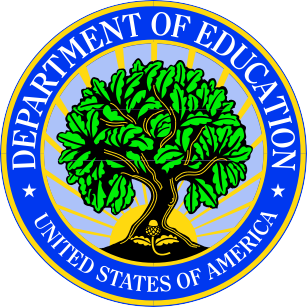 Office of Career, Technical, and Adult Education* * * * * * * * * * *The Carl D. Perkins Career and Technical Education Act of 2006,as amended by theStrengthening Career and Technical Education for the 21st Century Act(Perkins V)GUIDE FOR THE SUBMISSION OF CONSOLIDATED ANNUAL REPORTSOMB Control Number:	1830-0569 Expiration Date:	06/30/2022According to the Paperwork Reduction Act of 1995, no persons are required to respond to a collection of information unless such collection displays a valid OMB control number.  The valid OMB control number for this information collection is 1830-0569. Public reporting burden for this collection of information is estimated to average 238 hours per response, including time for reviewing instructions, searching existing data sources, gathering and maintaining the data needed, and completing and reviewing the collection of information. The obligation to respond to this collection is required to obtain or retain a benefit (section 113(b)(3)(C) of the Carl D. Perkins Career and Technical Education Act, 2 CFR 200.328, 2 CFR 200.329, and 34 CFR 76.720). If you have any comments concerning the accuracy of the time estimate, suggestions for improving this individual collection, or if you have comments or concerns regarding the status of your individual form, please contact your State’s Perkins Regional Coordinator who can be located under the “Contact Us” tab on the Perkins Collaborative Resource Network (PCRN) at https://cte.ed.gov.TABLE OF CONTENTSINTRODUCTION AND SUBMISSION REQUIREMENTSOn July 31, 2018, the President signed into law the Strengthening Career and Technical Education for the 21st Century Act (Public Law 115-224) (Perkins V, the Act, or statute), which reauthorized and amended the Carl D. Perkins Career and Technical Education Act of 2006. The U.S. Department of Education’s (Department) Office of Career, Technical, and Adult Education (OCTAE) developed this guide to assist each eligible agency in preparing and submitting annual reports to the Department under the reauthorized Perkins Act (20 U.S.C. 2301 et seq.) and applicable Federal regulations.Contents of Annual ReportsUnder the legislation and regulations, each year eligible agencies are required to submit the following reports—Narrative performance report pursuant to 2 CFR 200.329 and 34 CFR 76.720;Financial reports pursuant to 2 CFR 200.328 and 34 CFR 76.720; andPerformance data reports pursuant to section 113(b)(3)(C) of Perkins V.To enable eligible agencies to efficiently and effectively meet their annual reporting requirements, the Department has combined these reports into a single reporting instrument, the Consolidated Annual Report (CAR). Each eligible agency will be required to submit the same content in its CAR. Table 1 provides the contents for reports for FY 2019 and subsequent years.Timeline for Submission of Consolidated Annual ReportsEach eligible agency must submit its entire CAR for the most recently completed program year on January 31 of the following year, no later than close of business (5:00 pm EST). This deadline corresponds with Department regulations requiring the annual submission of financial status reports by the 120th day following the grant period or expiration of the grant pursuant to 2 CFR 200.344(a) , and provides sufficient time for the eligible agency to compile and submit its narrative performance report and performance data reports.Table 1:  Contents of CAR ReportsSubmission Portal and ProtocolEach eligible agency will submit is narrative performance report, financial status reports (FSRs), and performance data forms for the secondary and postsecondary core indicators to the Perkins CAR Portal at https://Perkins.ed.gov. Hard copy submissions will not be accepted as the Department met the requirement of  34 CFR 76.720(b)(3) for the transition from hard copy to electronic submission of CARs during the implementation of the Carl D. Perkins Career and Technical Education Act of 2006 (Perkins IV).Beginning on November 1 of each year, the submission portal will open for CAR submissions. The Department will provide virtual and on-line training for State CTE directors and staff who they authorize to complete one or more sections of the CAR. The Department also will provide each eligible agency with electronic Personal Identification Numbers (PINs) for authorized State officials to sign and certify the entire CAR. It is important to note that the use of PINs by any responsible eligible agency officials is the same as certifying and signing the documents with a hand- written signature. Eligible agency officials are responsible for protecting the confidentiality of their PIN and for any use of their PIN by another individual.Requests for ExtensionsPursuant to 2 CFR 200.344(a), the Department may grant to an eligible agency a brief extension to the submission deadline for one or more sections of the CAR upon receipt of a justified request. The request must indicate the specific factors necessitating the extension and the reasons the State did not become aware of these factors to ensure that its submission was timely. An extension must be requested via email to the State’s respective Perkins Regional Coordinator as provided under Contacts on the Perkins Collaborative Resource Network at: https://cte.ed.gov/contact/staff-by-state-responsibility.Requests for Amended Final FSR SubmissionsThe Department may permit an eligible agency to file an amended final Financial Status Report (FSR) upon receipt of a justified request, indicating the specific factors necessitating the revision of its FSR and the reasons the eligible agency did not become aware of these factors in time to ensure its original submission was complete, accurate, and timely. An amendment must be requested via email to the State’s respective Perkins Regional Coordinator as provided under Contacts on the Perkins Collaborative Resource Network at: https://cte.ed.gov/contact/staff-by-state-responsibility. Once the eligible agency has received Department approval to submit an amended final FSR, OCTAE will reopen the CAR portal for the eligible agency to submit its amended FSR electronically via the Department’s Perkins CAR Portal. The eligible agency must place a check in Block XI of the final FSR form and enter the date of filing the amended FSR. The authorized State official must use their PIN to certify and sign the amended FSR.Requests for Amended Performance Data Report SubmissionsThe Department may permit an eligible agency to submit amended performance data upon receipt of a justified request, indicating the specific factors necessitating the revision of its performance data and the reason the eligible agency did not become aware of these factors in time to ensure its original data submission was complete, accurate, and timely. An amendment must be requested via email to the State’s respective Perkins Regional Coordinator as provided under Contacts on the Perkins Collaborative Resource Network at: https://cte.ed.gov/contact/staff-by-state-responsibility.It is important to note that, although an eligible agency may be permitted to submit amended performance data, the Department must use only the performance data for the most recently completed program year that it receives by the January 31 submission deadline of the following calendar year to determine whether an eligible agency has met at least 90 percent of its State-determined performance levels (SDPLs) for each of the core indicators of performance under section 113(b)(2) of Perkins V, or whether the eligible agency must submit a program improvement plan as required in section 123(a)(1) of Perkins V.Once an eligible agency has received Department approval to submit amended performance data, the eligible agency must submit its amended performance data electronically via the Perkins CAR Portal. The authorized State official must use their PIN to certify and sign the amended performance data submission.Notification of Approval of CAR SubmissionThe Department will review each eligible agency’s CAR from February to April following each annual submission. CARs will be reviewed according to the following criteria:Completeness of the report (i.e., whether all the required report items were addressed);Compliance with the Perkins V legislation (i.e., whether the activities undertaken were consistent with the provisions of Perkins V, and applicable Federal and Department regulations); and,Accuracy and completeness of accountability data (i.e., whether all requirements for annual performance reporting were addressed).Should any issues be noted during the review, the Department will immediately contact the eligible agency for resolution. By mid-April, barring any lingering issues, the Department will send a CAR outcome letter via email to each agency notifying them of the outcome of their CAR submission.For Further InformationFor questions regarding the CAR submission, an eligible agency may contact its Perkins Regional Coordinator as provided under Contacts on the Perkins Collaborative Resource Network at: https://cte.ed.gov/contact/staff-by-state-responsibility.U. S. Department of EducationOffice of Career, Technical, and Adult EducationStrengthening Career and Technical Education for the 21st Century Act (Perkins V) Consolidated Annual ReportI.	COVER PAGEState Name:    	PR/Award Number:    	Program Year Covered by this Report: From 		To  	(MM/DD/YY)	(MM/DD/YY)Individual Serving as State Director for Career and Technical Education:Name:  	Official Position Title:   	Agency:   	Telephone: (	)		5.  Email:  	Lead Individuals Completing This Report:*	Note: The FSRs contained in this report must be separately certified and signed by the State official authorized by State law to perform these functions on behalf of the State, using the PIN supplied to the State by the Department.CERTIFICATION OF REPORT: I certify to the best of my knowledge and belief that this report, consisting of narrative performance report, financial status reports (FSRs), and performance data report, is accurate and complete. I understand that the U.S. Department of Education will use only the performance data that it receives for the most recently completed program year by the January  31 submission deadline of the following calendar year to determine whether my State has met at least 90 percent of its State determined performance levels for each of the core indicators of performance under section 113(b)(2) of Perkins V, or whether my State must submit a program improvement plan as required in section 123(a)(1) of Perkins V. I further understand that the use of the Personal Identification Number (PIN) supplied to me by the Department to certify and submit the CAR is the same as certifying and signing the document with a hand-written signature.Signature of State CTE Director	Dateusing PIN supplied by the Department.II: NARRATIVE PERFORMANCE REPORTInstructionsEach eligible recipient of Federal funds must comply with the requirements for submitting annual performance reports to the Department pursuant to 2 CFR 200.329. These requirements include providing a comparison of actual accomplishments to the objectives of the Federal award and, if applicable, the reasons why established goals were not met. In meeting this requirement, the eligible agency must provide narrative information as described below.Narrative Performance Report FormImplementation of State Leadership ActivitiesDescribe your process and priorities in making funds available to serve individuals in State institutions, such as State correctional institutions, juvenile justice facilities, and educational institutions that serve individuals with disabilities. (Section 112(a)(2)(A) of Perkins V)Describe your major accomplishments as a result of using State leadership funds for required activities in the following four key areas to improve career and technical education (CTE)—Preparation for non-traditional fields in current and emerging professions, programs for special populations, and other activities that expose students, including special populations, to high-skill, high-wage, and in-demand occupations.Support for individuals in State institutions, such as State correctional institutions, including juvenile justice facilities, and educational institutions that serve individuals with disabilities.Recruiting, preparing, or retraining career and technical education teachers, faculty, specialized instructional support personnel, or paraprofessionals, such as preservice, professional development, or leadership development programs.Providing technical assistance for eligible recipients. (Sections 112(a)(2)(B) and 124(a)(1) of Perkins V)Describe your process and priorities in making funds available for the recruitment of special populations to enroll in career and technical education programs. Indicate the major accomplishments as a result of using these funds. (Section 112(a)(2)(A) of Perkins V)Report on the effectiveness of the use of State leadership funds in—Achieving the goals described in section 122(d)(2) of Perkins V and the State- determined levels of performance described in section 113(b)(2)(3)(A) of Perkins V.Reducing disparities or performance gaps as described in section 113(b)(2)(3)(C)(ii)(II) of Perkins V.(Section 124(a)(2) of Perkins V)Fiscal ResponsibilityFor each recipient or entity that is eligible to receive a subaward under section 131 (secondary education programs) of Perkins V, please provide the information indicated in the Secondary Subawards (Section 131) Form. In completing the form, each State must follow the instructions provided below.  Data contained in each row in the form should correspond to a single eligible recipient or entity, such as a local educational agency.Completing Columns A through GColumn A – Identify the name of the recipient or entity eligible to receive a subaward under section 131 of Perkins V.Column B – Identify the recipient’s or entity’s 7-digit National Center for Education Statistics (NCES) district identification number, which can be found at https://nces.ed.gov/ccd/districtsearch Column C – Identify the amount of the subgrant funds for which the recipient or entity was eligible under the Perkins V section 131 formula used by your State in your initial formula run, before minimum allocation requirements were applied or before a recipient or entity joined a consortium.In special cases where an educational service agency or area career and technical education school was designated as a consortium fiscal agent or recipient of subgrant funds, and was not calculated in the initial formula run, enter “0” (zero).Column D – Identify the amount of section 131 subgrant funds the recipient or entity was actually awarded by the State.If the recipient or entity is part of a consortium and is not the fiscal agent for the consortium, enter “0” (zero). If the recipient or entity is part of a consortium and is the fiscal agent for the consortium, enter the full amount received by the consortium.Column E – Enter a “0” if the recipient or entity is not a member of a consortium.Enter a “1” if the recipient or entity is a member of a consortium for purposes of meeting the minimum allocation requirement per section 131(c) of Perkins V.Enter a “2” if the recipient or entity is a member of a consortium by distributing a portion of funds made available under section 112(a)(1) to the appropriate area career and technical education school or educational service agency per section 131(e) of Perkins V.Enter a “3” if the recipient or entity is a member of a consortium for other purposes not described above.Column F – If the recipient or entity is a member of a consortium, identify the State-assigned identification or award number of the consortium subgrant.Column G – If the recipient or entity is a member of a consortium, indicate whether the recipient or entity is the fiscal agent for the consortium (Y/N).For each institution or entity that is eligible to receive a subaward under section 132 (postsecondary education programs), please provide the information indicated in the Postsecondary Subawards (Section 132) Form. In completing the form, each State must follow the instructions provided below.  Data contained in each row in the form should correspond to a single eligible institution or entity, such as a community college.Completing Columns A through GColumn A – Identify the name of the institution or entity eligible to receive a subaward under section 132 of Perkins V.Column B – Identify the institution’s or entity’s 6-digit Integrated Postsecondary Education Data System (IPEDS) identification number, which can be found at https://nces.ed.gov/globallocator Column C – Identify the amount of the subgrant funds for which the institution or entity was eligible under the Perkins V section 132 formula used by your State in your initial formula run, before minimum allocation requirements were applied or before an institution or entity joined a consortium.Column D – Identify the amount of section 132 subgrant funds the institution or entity was actually awarded by the State.If the institution or entity is part of a consortium and is not the fiscal agent for the consortium, enter “0” (zero). If the institution or entity is part of a consortium and is the fiscal agent for the consortium, enter the full amount received by the consortium.Column E – Enter a “0” if the institution or entity is not a member of a consortium.Enter a “1” if the institution or entity is a member of a consortium for purposes of meeting the minimum allocation requirement per section 132(a)(3) of Perkins V.Enter a “2” if the institution or entity is a member of a consortium for other purposes not described above.Column F – If the institution or entity is a member of a consortium, identify the State-assigned identification or award number of the consortium subgrant.Column G – If the institution or entity is a member of a consortium, indicate whether the institution or entity is the fiscal agent for the consortium (Y/N).Describe your process and priorities in using the reserve for local recipients, if applicable. Indicate the major accomplishments of your local recipients as a result of using these funds. (Section 112(a)(1) and (3) of Perkins V)Disparities or Gaps in PerformanceReview your State’s performance data in section IV.B.3 of this report. Identify and quantify any disparities or gaps in performance on the State determined levels of performance between any disaggregated category of students and all CTE concentrators served by the eligible agency under the Act. Include a quantifiable description of the progress each disaggregated category of students has made in meeting the State determined levels of performance.(Section 113(b)(2)(2)(C)(ii)(II) of Perkins V)Implementation of State Program Improvement PlansReview your State’s performance data in section IV.B.3 of this report.  If your State failed to meet at least 90 percent of a State-determined level of performance for any of the core indicators under section 113(b)(2)(2) of Perkins V for all CTE concentrators, provide a State program improvement plan. The plan should address, at a minimum, the following items:The core indicator(s) that your State failed to meet at the 90 percent threshold.The disaggregated categories of students for which there were quantifiable disparities or gaps in performance compared to all students or any other category of students.The action steps which will be implemented, beginning in the current program year, to improve the State’s performance on the core indicator(s) and for the categories of students for which disparities or gaps in performance were identified.The staff member(s) in the State who are responsible for each action step.The timeline for completing each action step. (Section 123(a)(1) of Perkins V)State Allocation Subaward FormsSee attached Excel spreadsheets containing --1. Secondary Subawards (Section 131) Form2. Postsecondary Subawards (Section 132) FormFINANCIAL STATUS REPORTS (FSRs)InstructionsAs a recipient of Federal funds, each eligible recipient must comply with the requirements for submitting annual financial reports to the Department pursuant to 2 CFR 200.328. To meet these requirements, an eligible agency must complete two separate forms, an interim FSR and a final FSR, each containing the same items. The interim FSR covers the first 12 and/or 15-month period for which the grant was awarded, while the final FSR covers the entire 27-month period for which the grant was awarded. An eligible agency must liquidate all existing obligations by the time it files its final FSR.In completing the FSRs, it is important to note that Federal funds under Perkins V, similar to most State-administered programs, are available for obligation in the State for a 15-month period from July in the fiscal year for which the funds were appropriated through September 30 of the following fiscal year (referred to as the “funding period”). Any unobligated Perkins V funds (referred to as “carryover funds”) are then covered by the so-called “Tydings Amendment,” which gives eligible agencies an additional 12 months to obligate those funds. As a result, an eligible agency has up to 27 months to obligate funds awarded in any fiscal year. An eligible agency cannot make additional obligations against the grant award after the end of the Tydings period. Pursuant to 2 CFR 200.344(b), an eligible agency has four months or 120 days following the 27- month period in which to liquidate its obligations.In completing the forms, each State must follow the instructions provided below.Completing Blocks I-IXAbove the FSR matrix are the following items, which must be completed:Block I – State Name: the name of the State submitting the FSR.Block II – Federal Funding Period: the 15-month funding period for the Perkins V grant award (i.e., July 1, 2019 through September 30, 2020).Block III – FSR Report Period: the dates covered by the FSR. The dates for the interim FSR report may span up to a 15-month period (i.e., July 1, 2019 through September 30, 2020) and the final report may span up to a 27-month period (i.e., July 1, 2019 through September 30, 2021).Block IV – Accounting Basis: the accounting method used by the State to track program expenditures (e.g., cash or accrual).Block V – Grant Award Number: the grant award numbers for the State’s Perkins V grant.Block VI – Perkins V Grant Award Amount: the amount of the Perkins V grant award as indicated on the State’s grant award notification (GAN).Block VII and VIII – Amended Interim/Final FSR: a check () in the box indicates that the State is filing an amended interim or final FSR, respectively, as of the date indicated on the accompanying line. See Introduction and Submission Requirements for further instructions on submitting an amended interim or final FSR.Block IX (below the FSR matrix) – Certification: the report must be certified and signed by the State official authorized by State law to perform these functions on behalf of the State. This authorized individual may use the PIN supplied to the State by the Department per the instructions listed in Introduction and Submission Requirements. The use of the PIN to certify and submit the CAR is the same as certifying and signing the document.Completing Row Items A-NBelow are row headings that appear on the FSR matrix. Headings are listed in the order in which they appear (top to bottom) on the FSR. A State must provide information pertaining to each of these rows on the columns of the FSR, with the exception of shaded header rows and the Net Outlays Previously Reported on the Interim FSR Form. Total rows are automatically calculated on the online CAR portal system.Funds for Local DistributionRow A – Reserve Funds for Secondary Recipients: the amount of Perkins V funds that the eligible agency made available as a reserve for eligible recipients under section 112(c) of Perkins V.Row B – Reserve Funds for Postsecondary Recipients: the amount of Perkins V funds that the eligible agency made available as a reserve for postsecondary eligible recipients under section 112(c) of Perkins V.Row C – Subtotal – Reserve Funds: the total amount of Perkins V funds that the eligible agency made available as a reserve for eligible recipients under section 112(c) of Perkins V. This amount shall not be more than 15 percent of the funds made available for local distribution to eligible recipients on Row G.Row D – Local Formula Funds for Secondary Recipients: the amount of Perkins V funds that the eligible agency made available via formula to secondary recipients under section 131 of Perkins V.Row E – Local Formula Funds for Postsecondary Recipients: the amount of Perkins V funds that the eligible agency made available via formula to postsecondary recipients under section 132 of Perkins V.Row F – Subtotal – Local Formula Funds: the total amount of Perkins V funds that the eligible agency made available via formula to eligible recipients under sections 131 and 132 of Perkins V. This amount, when added to any reserve funds under Row C, shall not be less than 85 percent of the State’s Perkins allocation amount on Block VI.Row G – Subtotal – Funds for Local Distribution: the total amount of funds the eligible agency made available to eligible recipients via the reserve on Row C and local formula distribution on Row F. This amount shall not be less than 85 percent of the State’s Perkins allocation amount in Block VI.Funds for State LeadershipRow H – Funds for State Institutions: the amount of funds the eligible agency made available to serve individuals in State institutions, such as State correctional institutions, juvenile justice facilities, educational institutions that serve individuals with disabilities, and other State institutions. This amount shall not be more than two percent of the State’s Perkins allocation amount in Block VI.Row I – Funds for Nontraditional Preparation: the amount of funds the eligible agency made available to prepare individuals for non-traditional fields. This amount shall not be less than $60,000 and not be more than $150,000.Row J – Funds for Special Populations Recruitment: the amount of funds the eligible agency made available for the recruitment of special populations students to enroll in career and technical programs. This amount shall not be less than the lesser of an amount equal to 0.1 percent of the funds made available by the eligible agency for State leadership activities as noted on Row L, or $50,000.Row K – Funds for Other Leadership Activities: the amount of funds the eligible agency made available for other leadership activities under section 124 of Perkins V.Row L – Subtotal – Funds for State Leadership: the amount of funds the eligible agency made available for State leadership as noted on Rows H-K. This amount shall not be more than 10 percent of the State’s Perkins allocation amount on Block VI.Funds for State AdministrationRow M – Subtotal – Funds for State Administration: the total amount of Perkins V funds that the eligible agency made available for State administration activities described in section 112(a)(3) of Perkins V. This amount shall not be    more than 5 percent, or $250,000, whichever is greater, of the State’s total Perkins allocation amount on Block VI.Total FundsRow N – Total funds for all columns will be automatically generated..Completing Columns 1-11The column headings on the FSR matrix are used to track expenditures for each of the rows noted above and are generally self-explanatory. Notes are provided below to further assist eligible agencies in completing the FSR.Column 1 – Net Outlays Previously Reported: this column will be blank for the interim report; for the final report, this column should reflect column 4 of the interim report.Column 2 – Total Outlays This Report Period: this column reports first-year expenditures for the interim report and carry-over year expenditures on the final report. It includes non-Federal outlays made during the reporting period.Column 3 – Program Income Credits: this column reports program income, which is discussed in detail at 2 CFR 200.307. This column will be blank in most instances.Column 4 – Net Outlays This Report Period – this column eliminates program income in Column 3 from total outlays in Column 2.Column 5 – Net Outlays To Date – this column reports net outlays to date. This column is the same as column 4 on the interim report; for the final report, this column is the sum of Column 1 and Column 4.Column 6 – Non-Federal Share of Outlays – this column reports non-Federal outlays ((State expenditures) made during the State fiscal year (12-month period that covers July 1 – June 30 for most States) to meet the maintenance of effort, State administration matching, and State administration hold-harmless requirements of sections 211(b), 112(b) and 223(a) of Perkins V, respectively.Column 7 – Total Federal Share of Outlays – this column establishes the total level of Federal outlays by eliminating non-Federal outlays.Column 8 – Federal Share of Unliquidated Obligations – this column establishes the Federal level of unliquidated obligations.Column 9 – Federal Share of Outlays and Unliquidated Obligations – this column represents the total outlays made and the level of unliquidated obligations outstanding. (Column 7 plus Column 8)Column 10 – Federal Funds Authorized – this column should reflect the available resources from the total Perkins V grant funds (Block VI) earmarked for the specific row purpose.Column 11 – Balance of Federal Funds – this column should reflect only unobligated funds available for the carry-over year for the interim report; for the final report, this column must reflect the amount of lapsed funds that the State is returning to the Federal Treasury. (Column 10 minus Column 9)FSR FormsSee attached Excel spreadsheets containing—Interim FSR Form; andFinal FSR Form.PERFORMANCE DATA REPORTSInstructionsSection 113(b)(3)(C) of Perkins V requires each eligible agency that receives an allotment under section 111 to annually prepare and submit to the Secretary a report regarding—the progress of the State in achieving the State determined levels of performance on the core indicators of performance described in section 113(b)(2)(A) of the Act.the actual levels of performance for all career and technical education (CTE) concentrators, and for each of the subgroups of students, as described in section 1111(h)(1)(C)(ii)1 of the Elementary and Secondary Education Act of 1965, and special populations, as described in section 3(48) of Perkins V.Each eligible agency also must disaggregate data for each of the core indicators for the subgroups of students, as described in section 1111(h)(1)(C)(ii) of the ESEA, and special populations, as described in section 3(48), that are served under this Act; and (bb) by the career and technical education programs or programs of study of the CTE concentrators, except that in a case in which reporting by such program or program of study is impractical, the data may be disaggregated by the career clusters of the CTE concentrators, if appropriate.To meet the requirement for the submission of annual performance data to the Department, the eligible agency must complete the following forms: CTE participant enrollment form, CTE concentrator enrollment form, and CTE concentrator performance forms. In completing the forms, each State must use the basic reporting instructions and definitions as described below.Basic Reporting InstructionsAll FormsAn eligible agency must report on all students participating in all CTE programs of Perkins funded eligible recipients. ,An eligible agency must use the definitions for a “CTE participant” and “CTE concentrator” in section 3(13) and 3(12), respectively, of Perkins V and as provided in Item 2 below.1The subgroups identified in 1111(h)(1)(C)(ii) of the ESEA are: 1) each major racial and ethnic group; 2) economically disadvantaged students as compared to students who are not economically disadvantaged; 3) children with disabilities as compared to children without disabilities; 4) English proficiency status; 5) gender; and 6) migrant status], 7) homeless status, 8) status as a child in foster care, and 9) status as a student with a parent who is a member of the Armed Forces (as defined in section 101(a)(4) of title 10, United States Code) on active duty (as defined in section 101(d)(5) of such title).CTE Participant and Concentrator Enrollment FormsAn eligible agency must report participant and concentrator data for the preceding program year. For example, in its January 31, 2022, CAR submission, an eligible agency must report data for program year covering July 1, 2020, through June 30, 2021.An eligible agency must provide an unduplicated count of its CTE participants and concentrators at secondary and postsecondary levels.An eligible agency must provide disaggregated data for its CTE participants and concentrators in the 16 career clusters2 listed below by gender, race/ethnicity, and for each of the subgroups of students described in section 1111(h)(1)(C)(ii) of the Elementary and Secondary Education Act of 1965 (ESEA), and for each of the special populations described in section 3(48) and as defined in Section 2 below.Agriculture, Food, and Natural ResourcesArchitecture & ConstructionArts, A/V Technology & CommunicationsBusiness Management & AdministrationEducation & TrainingFinanceGovernment & Public AdministrationHealth ScienceHospitality & TourismHuman ServicesInformation TechnologyLaw, Public Safety, Corrections & SecurityManufacturingMarketingScience, Technology, Engineering & MathematicsTransportation, Distribution & LogisticsOther; please identify:In providing this count—Disaggregated data may be duplicative counts.If the eligible agency has a different name for a cluster, they should select the closest applicable of the career clusters in which to place the student.2	The Department has determined that it is appropriate for reporting at the career cluster level. See Section 113(b)(3)(C)(ii)(I)(bb) of Perkins V. States may also provide additional disaggregation by State-specific programs of study, if they wish.If the eligible agency does not provide one or more of the 16 career clusters, they must indicate a -9 (program not offered) in that column.CTE Concentrator Performance FormsThe Department will pre-populate the State-determined performance levels (SDPLs) on each performance form using the SDPL Form submitted by the eligible agency in its Perkins V State Plan and revisions, if any.An eligible agency must provide its numerator and denominator definition for each of the section 113(b)(2) core indicators of performance as presented on Table 2, including one or more of the program quality indicators(s) they have included in their approved Perkins V State Plan.An eligible agency must provide aggregated data (an unduplicated total) for each of the section 113(b)(2) core indicators of performance.An eligible agency must provide disaggregated data on the performance of CTE concentrators by gender, race/ethnicity, and for each of the subgroups of students described in section 1111(h)(1)(C)(ii) of the Elementary and Secondary Education Act of 1965 (ESEA), and for each of the special populations described in section 3(48) and as defined in Section 2 below. Special population disaggregated data may be duplicative counts; for example, a student may be both an “English Learner” and “economically disadvantaged.”An eligible agency must provide disaggregated data on the performance of CTE concentrators by the 16 career clusters and any other career cluster recognized in their State as described in Item b.iii above. Cluster disaggregated data may be duplicative counts; for example, a student may be counted in both “Health Science” and “STEM” career clusters.The disaggregation of data is not required when the number of students in a category is insufficient to yield statistically reliable information or when the results would reveal personally identifiable information about an individual student. 3Each cell on the student enrollment forms must contain a digit, a “0” (zero), -9 (program not offered), or -1 (not provided). A “0” indicates that there are no students in the cell. A -1 means that the eligible agency attempted, but was unable, to obtain data from its eligible recipients. Please note that a -1 will be counted as a “0” in aggregated totals.3	An eligible agency is not required to submit data to the Department for any category for which the number of students is insufficient to yield statistically reliable information or when the results would reveal personally identifiable information about an individual student.Definitions of TermsDefinitions for Programs and StudentsCAREER AND TECHNICAL EDUCATION.—The term ``career and technical education'' means organized educational activities that—offer a sequence of courses that--provides individuals with rigorous academic content and relevant technical knowledge and skills needed to prepare for further education and careers in current or emerging professions, which may include high-skill, high-wage, or in-demand industry sectors or occupations, which shall be, at the secondary level, aligned with the challenging State academic standards adopted by a Stat under section 1111(b)(1) of the Elementary and Secondary Education Act of 1965;provides technical skill proficiency or a recognized postsecondary credential which may include an industry-recognized credential, a certificate, or an associate degree ; andmay include prerequisite courses (other than a remedial course) that meet the requirements of this subparagraph;include competency-based, work-based, or other applied learning that supports the development of academic knowledge, higher-order reasoning and problem-solving skills, work attitudes, employability skills, technical skills, and occupation-specific skills, and knowledge of all aspects of an industry, including entrepreneurship, of an individual;to the extent practicable, coordinate between secondary and postsecondary education programs through programs of study, which may include coordination through articulation agreements, early college high school programs, dual or concurrent enrollment program opportunities, or other credit transfer agreements that provide postsecondary credit or advanced standing; andmay include career exploration at the high school level or as early as the middle grades (as such term is defined in section 8101of the Elementary and Secondary Education Act of 1965).(Section 3(5) of Perkins V)PROGRAM OF STUDY.—The term “program of study” means a coordinated, nonduplicative sequence of academic and technical content at the secondary and postsecondary level that—incorporates challenging State academic standards, including those adopted by a State under section 1111(b)(1) of the Elementary and Secondary Education Act of 1965;addresses both academic and technical knowledge and skills, including employability skills;is aligned with the needs of industries in the economy of the State, region, Tribal community, or local area;progresses in specificity (beginning with all aspects of an industry or career cluster and leading to more occupation-specific instruction);has multiple entry and exit points that incorporate credentialing; andculminates in the attainment of a recognizes postsecondary credential. (Section 3(41) of Perkins V)CTE PARTICIPANT.—The term ‘CTE participant’ means an individual who completes not less than one course in a career and technical education program or program of study of an eligible recipient.(Section 3(13) of Perkins V)CTE CONCENTRATOR.—The term “CTE concentrator” means—at the secondary school level, a student served by an eligible recipient who has completed at least 2 courses* in a single career and technical education program or program of study; andat the postsecondary level, a student enrolled in an eligible recipient who has—earned at least 12 credits within a career and technical education program or program of study; orcompleted such a program if the program encompasses fewer than 12 credits or the equivalent in total.(Section 3(12) of Perkins V)*	This means that once a student completes 2 courses in a single CTE program of study, he or she is counted as a CTE concentrator.Definitions for Reporting Disaggregated DataRace/Ethnicity - Secondary LevelMajor Racial and Ethnic GroupsAs mentioned above, Perkins V requires eligible agencies to report and disaggregate data on levels of performance for CTE concentrators by the subgroups described in section 1111(h)(1)(C)(ii) of the ESEA, including major racial and ethnic groups. A State must use the major racial and ethnic groups in its State as established in its approved Consolidated State Plan under section 8302 of the ESEA (please note that this need not include all of the categories established in the Classification of Federal Data on Race and Ethnicity established by OMB and the Department https://www.gpo.gov/fdsys/pkg/FR-2007-10-19/pdf/E7-20613.pdf).Additional Subgroups Included in Consolidated Plans under the Elementary and Secondary Education ActAn eligible agency also may report disaggregated data using any additional or combined subgroups included in its approved consolidated ESEA State plan. In such a case, the eligible agency should report these categories in the “additional information” section on each form.Race/Ethnicity - Postsecondary LevelThe following categories and definitions are based on the Revisions to the Standards for the Classification of Federal Data on Race and Ethnicity that was issued by OMB in 1997:American Indian or Alaskan Native – A person having origins in any of the original peoples of North and South America (including Central America), and who maintains a tribal affiliation or community attachment.Asian – A person having origins in any of the original peoples of the Far East, East, Southeast Asia, or the Indian subcontinent including, for example, Cambodia, China, India, Japan, Korea, Malaysia, Pakistan, the Philippine Islands, Thailand, and Vietnam.Black or African American – A person having origins in any of the Black racial groups of Africa.Hispanic or Latino– A person of Cuban, Mexican, Puerto Rican, South or Central American, or other Spanish culture or origin.Native Hawaiian or Other Pacific Islander – A person having origins in any of the original peoples of Hawaii, Guam, Samoa, or other Pacific Islands.White – A person having origins in any of the original peoples of Europe, the Middle East, or North Africa.Two or More Races – A person belonging to two or more racial groups.Race and/or Ethnicity Unknown – A postsecondary student only who does not self-identify a race and/or ethnicity on a local information collection.Student Categories Described in Perkins V and the ESEATable 3 at the end of this section provides the statutory definitions under Perkins V and ESEA for the student categories to be used in reporting disaggregated data for the secondary and postsecondary indicators of performance on the CAR data forms.Where a student category has a different definition under Perkins V and ESEA, data for those students should be reported together for that category on the CAR data forms. For example, within the category “Individual with a Disability,” an eligible agency would report data for individuals with a disability under section 3 of the Americans with Disabilities Act of 1990 (42U.S.C. 12102) and children with a disability as defined in section 602(3) of the Individuals with Disabilities Education Act (IDEA) (20 U.S.C. 401(3)).Performance Data FormsSee attached Excel spreadsheets containing—CTE Participant Enrollment Forms;CTE Concentrator Enrollment Forms; andCTE Concentrator Performance FormsTable 2: Section 113(b)(2) Core Indicators of Performance4	This means that a student gets counted under this indicator if individuals from their gender comprise less than 25 percent of the individuals employed in the related occupation or field of work.	265	This means that a student gets counted under this indicator whether the student obtains the credential during participation or within 1 year of completion. The Department interprets “within 1 year of completion” to have the plain meaning of those words: “that the student would be counted if the student obtains the credential in the 1 year following that student’s completion of the program.”6	This means that a student gets counted under this indicator if individuals from their gender comprise less than 25 percent of the individuals employed in the related occupation or field of work.27Table 3: Student Categories for Reporting Disaggregated Data on the Section 113(b)(2) Core IndicatorsNote: Where the definitions for a special population category under Perkins V and a comparable subgroup under the Elementary and Secondary Education Act (ESEA) are different, the eligible agency will report enrollment and performance data for those students together in the single corresponding reporting category. For example, the eligible agency would report data for individuals with disabilities under the Americans with Disabilities Act (ADA) and the Individuals with Disabilities Education Act (IDEA) in the “Individuals with Disabilities (Secondary only) Category” on the CAR Data Forms.III.B: FSR FORMSIII.B.1:  Interim Financial Status Report (FSR) FormIII.B: FSR FORMSIII.B.2:  Final Financial Status Report (FSR) FormItemsFY 2019(Covering July 1, 2019 –June 30, 2020)Subsequent YearsI.	Cover PageRequiredRequiredII. Narrative Performance ReportII. Narrative Performance ReportII. Narrative Performance ReportB.1 Implementation of State Leadership ActivitiesOnly Items B.1.a-cRequiredB.2 Fiscal ResponsibilityRequiredRequiredB.3 Disparities or Gaps in PerformanceNot RequiredRequiredB.4 Implementation of Program Improvement PlansNot RequiredRequired when an eligible agency misses 90 percent of a State determined performance levelC.1 Secondary Subawards (Section 131) FormNot RequiredRequiredC.2 Postsecondary Subawards (Section 132) FormNot RequiredRequiredIII. Financial Status ReportsIII. Financial Status ReportsIII. Financial Status ReportsB.1 Interim FSR FormRequiredRequiredB.2 Final FSR FormRequiredRequiredIV. Performance Data ReportsIV. Performance Data ReportsIV. Performance Data ReportsB.1 CTE Participant Enrollment FormsRequiredRequiredB.2 CTE Concentrator Enrollment FormsRequiredRequiredB.3 CTE Concentrator Performance FormsNot RequiredRequiredSections of ReportSections of ReportSections of ReportII.Narrative Performance ReportIII.Financial Status ReportsIV.Performance ReportsPlace a check () in the box for any section where the lead individual is the same as the State CTE director listed in Item D above.Place a check () in the box for any section where the lead individual is the same as the State CTE director listed in Item D above.Place a check () in the box for any section where the lead individual is the same as the State CTE director listed in Item D above.Where the lead individual for any section is different than the State CTE director listed in Item D above, provide their name, title, and agency below. If this individual (rather than the State CTE director) can be contacted directly by the Department for further information on the section of the report, also provide a telephone number and/or email address.Where the lead individual for any section is different than the State CTE director listed in Item D above, provide their name, title, and agency below. If this individual (rather than the State CTE director) can be contacted directly by the Department for further information on the section of the report, also provide a telephone number and/or email address.Where the lead individual for any section is different than the State CTE director listed in Item D above, provide their name, title, and agency below. If this individual (rather than the State CTE director) can be contacted directly by the Department for further information on the section of the report, also provide a telephone number and/or email address.Name:Name:Name:Title:Title:Title:Agency:Agency:Agency:Telephone:Telephone:Telephone:Email:Email:Email:Indicator DescriptionsIndicator CodesIndicator NamesSecondary LevelSecondary LevelSecondary LevelThe percentage of CTE concentrators who graduate high school, as measured bythe four-year adjusted cohort graduation rate defined in section 8101 of the ESEA.1S1Four-Year Graduation Rate(At the State’s discretion) The percentage of CTE concentrators who graduate high school, as measured by extended-year adjusted cohort graduation ratedefined in section 8101 of the ESEA.1S2Extended-Year Graduation RateCTE concentrator proficiency in the challenging State academic standards adopted by the State under section1111(b)(1) of the Elementary and SecondaryEducation Act of 1965, as measured by the academic assessments in reading/language arts as described in section 1111(b)(2) of such Act.2S1Academic Proficiency in Reading/Language ArtsCTE concentrator proficiency in the challenging State academic standards adopted by the State under section1111(b)(1) of the Elementary and Secondary Education Act of 1965, as measured by the academic assessments inmathematics as described in section 1111(b)(2) of such Act.2S2Academic Proficiency in MathematicsCTE concentrator proficiency in the challenging State academic standards adopted by the State under section1111(b)(1) of the Elementary and Secondary Education Act of 1965, as measured by the academic assessments in science asdescribed in section 1111(b)(2) of such Act.2S3Academic Proficiency in ScienceThe percentage of CTE concentrators who, in the second quarter after exiting from secondary education, are in postsecondary education or advanced training, military service or a service program that receives assistance under title I of the National and Community Service Act of 1990 (42 U.S.C. 12511 et seq.), are volunteers as described in section 5(a) of the Peace Corps Act (22 U.S.C.2504(a)), or are employed.3S1Post-Program PlacementThe percentage of CTE concentrators in career and technical education programs and programs of study that lead to non-traditional fields.44S1Non-traditional Program ConcentrationIndicator DescriptionsIndicator CodesIndicator NamesSecondary Level (con’t)Secondary Level (con’t)Secondary Level (con’t)The eligible agency must include at least one program quality indicator—5S1, 5S2, or 5S3—and may include any other quality measure that is statewide, valid, reliable, and comparable across the State, 5S4.The eligible agency must include at least one program quality indicator—5S1, 5S2, or 5S3—and may include any other quality measure that is statewide, valid, reliable, and comparable across the State, 5S4.The eligible agency must include at least one program quality indicator—5S1, 5S2, or 5S3—and may include any other quality measure that is statewide, valid, reliable, and comparable across the State, 5S4.The percentage of CTE concentrators graduating from high school having attained a recognized postsecondary credential.5S1Program Quality – Attained Recognized Postsecondary CredentialThe percentage of CTE concentrators graduating from high school having attained postsecondary credits in the relevant career and technical education program or program of study earned through a dual or concurrent enrollment oranother credit transfer agreement5S2Program Quality – Attained Postsecondary CreditsThe percentage of CTE concentrators graduating from high school having participated in work-based learning.5S3Program Quality – Participated in Work-Based LearningOther(s) (optional): The percentage of CTE concentrators achieving on anyother measure of student success in career and technical education that is statewide, valid, and reliable, and comparable across the State. Please identify.5S4, 5S5, 5S6, …Program Quality – OtherPostsecondary LevelPostsecondary LevelPostsecondary LevelThe percentage of CTE concentrators who, during the second quarter after program completion, remain enrolled in postsecondary education, are in advanced training, military service, or a service program that receives assistance under title I of the National and Community Service Act of 1990 (42 U.S.C.12511 et seq.), are volunteers as described in section 5(a) of the Peace Corps Act (22 U.S.C. 2504(a)), or are placed or retained in employment.1P1Postsecondary PlacementThe percentage of CTE concentrators who receive a recognized postsecondary credential during participation in or within 1 year of program completion.52P1Earned Recognized Postsecondary CredentialThe percentage of CTE concentrators in career and technical education programs and programs of study that lead to non-traditional fields.63P1Non-traditional Program ConcentrationReporting Category onCAR Data FormsDefinitions for Special Populations in Section 3(48) of Perkins VDefinitions of Subgroups of Studentsin Section 1111(h)(1)(C)(ii) of the Elementary and Secondary Education Act (ESEA) of 1965, as amendedIndividuals with Disabilities (Secondary only)Section 3(28) Perkins V defines the term ‘‘individual with a disability’’ to mean an individual with any disability (as defined in section 3 of the Americans with Disabilities Act of 1990 (42 U.S.C. 12102)).**Section 3 of the Americans with Disabilities Act of 1990 defines the term “disability” to mean, with respect to an individual—(A) a physical or mental impairment that substantially limits one or more of the major life activities of such individual; (B) a record of such an impairment; or (C) being regarded as having such an impairment.For purposes of paragraph (1)(C):An individual meets the requirement of “being regarded as having such an impairment” if the individual establishes that he or she has been subjected to an action prohibited under this chapter because of an actual or perceived physical or mental impairment whether or not the impairment limits or is perceived to limit a major life activity.Paragraph (1)(C) shall not apply to impairments that are transitory and minor. A transitory impairment is an impairment with an actual or expected duration of 6 months or less.This section 3 definition also covers individuals with disabilities under Section 504 of the Rehabilitation Act of 1973 (Section 504), 29 U.S.C. 794; See 29 U.S.C. 705(9)(b) and 705(20)(b).The ESEA provides that a “child with a disability” is defined in section 602 of the Individuals with Disabilities Education Act (20 U.S.C. §1401(3)):**Section 602 of the Individuals with Disabilities Education Act defines the term “child with a disability” to mean a child “(i) with intellectual disabilities, hearing impairments (including deafness), speech or language impairments, visual impairments (including blindness), serious emotional disturbance (referred to in this title as`emotional disturbance'), orthopedic impairments, autism, traumatic brain injury, other health impairments, or specific learning disabilities; and (ii) who, by reason thereof, needs special education and related services.Individuals with Disabilities (Postsecondary only)Section 3(28) Perkins V defines the term ‘‘individual with a disability’’ to mean an individual with any disability (as defined in section 3 of the Americans with Disabilities Act of 1990 (42 U.S.C. 12102)).**Section 3 of the Americans with Disabilities Act of 1990 defines the term “disability” to mean, with respect to an individual—(A) a physical or mental impairment that substantially limits one or more of the major life activities of such individual; (B) a record of such an impairment; or (C) being regarded as having such an impairment.For purposes of paragraph (1)(C):An individual meets the requirement of “being regarded as having such an impairment” if the individual establishes that he or she has been subjected to an action prohibited under this chapter because of an actual or perceived physical or mental impairment whether or not the impairment limits or is perceived to limit a major life activity.Paragraph (1)(C) shall not apply to impairments that are transitory and minor. A transitory impairment is an impairment with an actual or expected duration of 6 months or less.This section 3 definition also covers individuals with disabilities under Section 504 of the Rehabilitation Act of 1973 (Section 504), 29 U.S.C. 794; See 29 U.S.C. 705(9)(b) and 705(20)(b).The ESEA is not applicable to individuals with disabilities at the postsecondary level.Reporting Category onCAR Data FormsDefinitions for Special Populations in Section 3(48) of Perkins VDefinitions of Subgroups of Studentsin Section 1111(h)(1)(C)(ii) of the Elementary and Secondary Education Act (ESEA) of 1965, as amendedIndividuals from Economically Disadvantaged FamiliesPerkins 3(48)(B) of Perkins V includes low-income youth and adults in the definition of “individuals from economically disadvantaged families.”Under Perkins V, States have the discretion to decide how to define this term. At the secondary level, the Department recommends that a State consider using the same definition of economically disadvantaged that the State uses in the accountability system under Title I, Part A of the ESEA of 1965, as amended by the EveryStudent Succeeds Act (ESSA).Under ESEA, States have the discretion to define this term.Individuals Preparing for Non-traditional FieldsSection 3(33) of Perkins V defines the term “non-traditional fields” to mean occupations or fields of work, such as careers in computer science, technology, or other current and emerging high skill occupations, for which individuals from one gender comprise lessthan 25 percent of the individuals employed in such occupation or field of work.There is no comparable category in ESEA.Single ParentsSection 3(48)(D) of Perkins includes single pregnant women in the definition of “single parent.”There is no comparable category in ESEA.Reporting Category onCAR Data FormsDefinitions for Special Populations in Section 3(48) of Perkins VDefinitions of Subgroups of Studentsin Section 1111(h)(1)(C)(ii) of the Elementary and Secondary Education Act (ESEA) of 1965, as amendedOut of Workforce IndividualsSection 3(36) of Perkins V defines the term “out-of-workforce individual” to mean—(A) an individual who is a displaced homemaker, as defined in section 3 of the Workforce Innovation and Opportunity Act (WIOA) (29 U.S.C.3102)*; or (B) an individual who—(i)(1) has worked primarily without remuneration to care for a home and family, and for that reason has diminished marketable skills; or (II) is a parent whose youngest dependent child will become ineligible to receive assistance under part A of title IV of the Social Security Act (42 U.S.C. 601 et seq.) not later than 2 years after the date on which the parent applies for assistance under such title; and (ii) is unemployed or underemployed and is experiencing difficulty in obtaining or upgrading employment.*Section 3(16) of WIOA defines the term “displaced homemaker” as an individual who has been providing unpaid services to family members in the home and who—(A)(i) has been dependent on the income of another family member but is no longer supported by that income; or (ii) is the dependent spouse of a member of the Armed Forces on active duty (as defined in section 101(d)(1) of title 10, U.S.C.) and whose family income is significantly reduced because of a deployment (as defined in section 991(b) of title 10, U.S.C, or pursuant to paragraph (4) of such section), a call or order to active duty pursuant to a provision of law referred to in section 101(a)(13)(B) of title 10, U.S.C., a permanent change of station, or the service-connected (as defined in section 101(16) of title 38, U.S.C.) death or disability of the member; and (B) is unemployed or underemployed and is experiencing difficulty in obtaining orupgrading employment.There is no comparable category in ESEA.Reporting Category onCAR Data FormsDefinitions for Special Populations in Section 3(48) of Perkins VDefinitions of Subgroups of Studentsin Section 1111(h)(1)(C)(ii) of the Elementary and Secondary Education Act (ESEA) of 1965, as amendedEnglish LearnersSection 3(22) of Perkins V defines the term “English Learner” to mean—(A) a secondary school student who is an English learner, as defined in section 8101 of the Elementary and Secondary Education Act of 1965; or (B) an adult or an out-of-school youth who has limited ability in speaking, reading, writing, or understanding the English language and—(i) whose native language is a language other than English; or (ii) who lives in a family environment in which a language other than English is the dominant language.Section 8101(20) of the ESEA defines the term “English learner,” when used with respect to an individual, to mean an individual—(A) who is aged 3 through 21; (B) who is enrolled or preparing to enroll in an elementary or secondary school; (C)(i) who was not born in the United States or whose native language is a language other than English; (ii)(I) who is a Native American or Alaska Native, or a native resident of the outlying areas; and (II) who comes from an environment where a language other than English has had a significant impact on the individual’s level of English language proficiency; or (iii) who is migratory, whose native language is a language other than English, and who comes from an environment where a language other than English is dominant; and(D) whose difficulties in speaking, reading, writing, or understanding the English language may be sufficient to deny the individual—(i) the ability to meet challenging State academic standards; (ii) the ability to successfully achieve in classrooms where the language of instruction is English; or (iii) the opportunityto participate fully in society.Reporting Category onCAR Data FormsDefinitions for Special Populations in Section 3(48) of Perkins VDefinitions of Subgroups of Studentsin Section 1111(h)(1)(C)(ii) of the Elementary and Secondary Education Act (ESEA) of 1965, as amendedHomeless IndividualsSection 3(48)(G) of Perkins V provides that “homeless individuals” are defined in section 725 of the McKinney-Vento Homeless Assistance Act (42 U.S.C. 11434a)*.*Section 725 of the McKinney-Vento Homeless Assistance Act defines the term ‘homeless children and youths’ to—(A) mean individuals who lack a fixed, regular, and adequate nighttime residence (within the meaning of section 103(a)(1)); and (B) include—(i) children and youths who are sharing the housing of other persons due to loss of housing, economic hardship, or a similar reason; are living in motels, hotels, trailer parks, or camping grounds due to the lack of alternative adequate accommodations; are living in emergency or transitional shelters; or are abandoned in hospitals; (ii) children and youths who have a primary nighttime residence that is a public or private place not designed for or ordinarily used as a regular sleeping accommodation for human beings (within the meaning of section 103(a)(2)(C)); (iii) children and youths who are living in cars, parks, public spaces, abandoned buildings, substandard housing, bus or train stations, or similar settings; and (iv) migratory children (as such term is defined in section 1309 of the Elementary and Secondary Education Act of 1965) who qualify as homeless for the purposes of this subtitle because the children are living in circumstances described inclauses (i) through (iii).ESEA regulations at 34 C.F.R. § 200.2(b)(11)(i)(G) provide that the status as a “homeless child or youth” means the same as defined in section 725(2) of title VII, subtitle B of the McKinney-Vento Homeless Assistance Act, as amended.Reporting Category onCAR Data FormsDefinitions for Special Populations in Section 3(48) of Perkins VDefinitions of Subgroups of Studentsin Section 1111(h)(1)(C)(ii) of the Elementary and Secondary Education Act (ESEA) of 1965, as amendedYouth in Foster CareSection 3(48)(H) of Perkins V includes youth who are in, or have aged out of, the foster care system.ESEA regulations at 34 C.F.R. § 200.2(b)(11)(i)(H) provide that “foster care” means 24-hour substitute care for children placed away from their parents and for whom the agency under title IV-E of the Social Security Act has placement and care responsibility. This includes, but is not limited to, placements in foster family homes, foster homes of relatives, group homes, emergency shelters, residential facilities, child care institutions, and preadoptive homes. A child is in foster care in accordance with this definition regardless of whether the foster care facility is licensed and payments are made by the State, tribal, or local agency for the care of the child, whether adoption subsidy payments are being made prior to the finalization of an adoption, or whether there is Federal matching of any payments that are made.Reporting Category onCAR Data FormsDefinitions for Special Populations in Section 3(48) of Perkins VDefinitions of Subgroups of Studentsin Section 1111(h)(1)(C)(ii) of the Elementary and Secondary Education Act (ESEA) of 1965, as amendedYouth with a Parent in Active MilitarySection 3(48)(I) of Perkins V includes youth with a parent who—(i) is a member of the Armed Forces (as defined in section 101(a)(4) of title 10, United States Code); and (2) is on active duty (as defined in section 101(d)(1) of such title.ESEA regulations at 34 C.F.R. § 200.2(b)(11)(i)(I) provide that the “status as a student with a parent who is a member of the armed forces on active duty or serves on full-time National Guard duty, where ‘armed forces,’ ‘active duty,’ and ‘full-time National Guard duty,’ have the same meanings given them in 10 U.S.C. 101(a)(4), 101(d)(1), and 101(d)(5), respectively.” A State may also include a student with a parent who serves on full-time National Guard duty.Migrant Students (Secondary only)There is no definition in Perkins V.Section 1309(3) of the ESEA defines the term ‘migratory child' to mean a child who is, or whose parent or spouse is, a migratory agricultural worker, including a migratory dairy worker, or a migratory fisher, and who, in the preceding 36 months, in order to obtain, or accompany such parent or spouse, in order to obtain, temporary or seasonal employment in agricultural or fishing work —(A) has moved from one school district to another; (B) in a State that is comprised of a single school district, has moved from one administrative area to another within such district; or (C) resides in a school district of more than 15,000 square miles, and migrates adistance of 20 miles or more to a temporary residence to engage in a fishing activity.II.C: STATE ALLOCATION SUBAWARD FORMSII.C.1: Secondary Subawards (Section 131) FormABCDEFGRecipient or Entity Eligible for a Section 131 SubawardEligible Recipient’s or Entity's NCES District Identification Number (https://nces.ed.gov/ccd/districtsearch/)Formula Allocation AmountFinal Subgrant Award AmountIs this recipient or entity a member of a consortium? (0, 1 ,2, 3)State-Assigned Consortium Member ID Number (if applicable)Is this consortium member the fiscal agent? (Yes/No/Not Applicable)II.C.2:  Postsecondary Subawards (Section 132) FormABCDEFGInstitution or Entity Eligible for a Section 132 SubawardEligible Institution’s or Entity's IPEDS Identification Number  (https://nces.ed.gov/globallocator/)                         Formula Allocation AmountFinal Subgrant Award AmountIs this institution or entity a member of a consortium? (0, 1, 2)Consortium Member ID Number (if applicable)Is this consortium member the fiscal agent? (Yes/No/Not applicable)BLOCKSINFORMATIONINFORMATIONI.State Name:II.Federal Funding Period:III.FSR Report Period:IV.Accounting BasisV.Grant Award Number:VI.Perkins Allocation Amount:VII.Amended FSR - Check One: Amended Interim Report	 Amended Final ReportVIII.Date of Amended FSR:COLUMNSCOLUMNSCOLUMNSCOLUMNSCOLUMNSCOLUMNSCOLUMNSCOLUMNSCOLUMNSCOLUMNSCOLUMNS1234567891011ROWSITEMS OF EXPENDITURENet Outlays Previously ReportedTotal Outlays This Report PeriodProgram Income CreditsNet Outlays This Report PeriodNet Outlays To DateNon-Federal Share of OutlaysTotal Federal Share of OutlaysFederal Share of Unliquidated ObligationsFederal Share of Ouylays & UnliquidatedObligationsFederal Funds AuthorizedBalance of Unobligated Federl FundsFUNDS FOR LOCAL DISTRIBUTIONHeader Row - No Information Entered HereHeader Row - No Information Entered HereHeader Row - No Information Entered HereHeader Row - No Information Entered HereHeader Row - No Information Entered HereHeader Row - No Information Entered HereHeader Row - No Information Entered HereHeader Row - No Information Entered HereHeader Row - No Information Entered HereHeader Row - No Information Entered HereHeader Row - No Information Entered HereReserve FundsHeader Row - No Information Entered HereHeader Row - No Information Entered HereHeader Row - No Information Entered HereHeader Row - No Information Entered HereHeader Row - No Information Entered HereHeader Row - No Information Entered HereHeader Row - No Information Entered HereHeader Row - No Information Entered HereHeader Row - No Information Entered HereHeader Row - No Information Entered HereHeader Row - No Information Entered HereAFunds for Secondary RecipientsBFunds for Postsecondary RecipientsCSubtotal - Reserve FundsLocal Formula FundsHeader Row - No Information Entered HereHeader Row - No Information Entered HereHeader Row - No Information Entered HereHeader Row - No Information Entered HereHeader Row - No Information Entered HereHeader Row - No Information Entered HereHeader Row - No Information Entered HereHeader Row - No Information Entered HereHeader Row - No Information Entered HereHeader Row - No Information Entered HereHeader Row - No Information Entered HereDFunds for Secondary RecipientsEFunds for Postsecondary RecipientsFSubtotal - Local Formula FundsGSubtotal - Funds for Local DistributionFUNDS FOR STATE LEADERSHIPHeader Row - No Information Entered HereHeader Row - No Information Entered HereHeader Row - No Information Entered HereHeader Row - No Information Entered HereHeader Row - No Information Entered HereHeader Row - No Information Entered HereHeader Row - No Information Entered HereHeader Row - No Information Entered HereHeader Row - No Information Entered HereHeader Row - No Information Entered HereHeader Row - No Information Entered HereHFunds for State InstitutionsIFunds for Nontraditional PreparationJFunds for Special Population RecruitmentKFunds for Other Leadership ActivitiesLSubtotal - Funds for State LeadershipSTATE ADMINISTRATIONHeader Row - No Information Entered HereHeader Row - No Information Entered HereHeader Row - No Information Entered HereHeader Row - No Information Entered HereHeader Row - No Information Entered HereHeader Row - No Information Entered HereHeader Row - No Information Entered HereHeader Row - No Information Entered HereHeader Row - No Information Entered HereHeader Row - No Information Entered HereHeader Row - No Information Entered HereMSubtotal - Funds for State AdministrationNTOTAL FUNDSTotals in Colums Are System Generated - No Information Entered HereTotals in Colums Are System Generated - No Information Entered HereTotals in Colums Are System Generated - No Information Entered HereTotals in Colums Are System Generated - No Information Entered HereTotals in Colums Are System Generated - No Information Entered HereTotals in Colums Are System Generated - No Information Entered HereTotals in Colums Are System Generated - No Information Entered HereTotals in Colums Are System Generated - No Information Entered HereTotals in Colums Are System Generated - No Information Entered HereTotals in Colums Are System Generated - No Information Entered HereTotals in Colums Are System Generated - No Information Entered HereBLOCKSINFORMATIONINFORMATIONI.State Name:II.Federal Funding Period:III.FSR Report Period:IV.Accounting BasisV.Grant Award Number:VI.Perkins Allocation Amount:VII.Amended FSR - Check One:Amended Interim Report	 Amended Final ReportVIII.Date of Amended FSR:COLUMNSCOLUMNSCOLUMNSCOLUMNSCOLUMNSCOLUMNSCOLUMNSCOLUMNSCOLUMNSCOLUMNSCOLUMNS1234567891011ROWSITEMS OF EXPENDITURENet Outlays Previously ReportedTotal Outlays This Report PeriodProgram Income CreditsNet Outlays This Report PeriodNet Outlays To DateNon-Federal Share of OutlaysTotal Federal Share of OutlaysFederal Share of Unliquidated ObligationsFederal Share of Ouylays & UnliquidatedObligationsFederal Funds AuthorizedBalance of Unobligated Federl FundsFUNDS FOR LOCAL DISTRIBUTIONHeader Row - No Information Entered HereHeader Row - No Information Entered HereHeader Row - No Information Entered HereHeader Row - No Information Entered HereHeader Row - No Information Entered HereHeader Row - No Information Entered HereHeader Row - No Information Entered HereHeader Row - No Information Entered HereHeader Row - No Information Entered HereHeader Row - No Information Entered HereHeader Row - No Information Entered HereReserve FundsHeader Row - No Information Entered HereHeader Row - No Information Entered HereHeader Row - No Information Entered HereHeader Row - No Information Entered HereHeader Row - No Information Entered HereHeader Row - No Information Entered HereHeader Row - No Information Entered HereHeader Row - No Information Entered HereHeader Row - No Information Entered HereHeader Row - No Information Entered HereHeader Row - No Information Entered HereAFunds for Secondary RecipientsBFunds for Postsecondary RecipientsCSubtotal - Reserve FundsLocal Formula FundsHeader Row - No Information Entered HereHeader Row - No Information Entered HereHeader Row - No Information Entered HereHeader Row - No Information Entered HereHeader Row - No Information Entered HereHeader Row - No Information Entered HereHeader Row - No Information Entered HereHeader Row - No Information Entered HereHeader Row - No Information Entered HereHeader Row - No Information Entered HereHeader Row - No Information Entered HereDFunds for Secondary RecipientsEFunds for Postsecondary RecipientsFSubtotal - Local Formula FundsGSubtotal - Funds for Local DistributionFUNDS FOR STATE LEADERSHIPHeader Row - No Information Entered HereHeader Row - No Information Entered HereHeader Row - No Information Entered HereHeader Row - No Information Entered HereHeader Row - No Information Entered HereHeader Row - No Information Entered HereHeader Row - No Information Entered HereHeader Row - No Information Entered HereHeader Row - No Information Entered HereHeader Row - No Information Entered HereHeader Row - No Information Entered HereHFunds for State InstitutionsIFunds for Nontraditional PreparationJFunds for Special Population RecruitmentKFunds for Other Leadership ActivitiesLSubtotal - Funds for State LeadershipSTATE ADMINISTRATIONHeader Row - No Information Entered HereHeader Row - No Information Entered HereHeader Row - No Information Entered HereHeader Row - No Information Entered HereHeader Row - No Information Entered HereHeader Row - No Information Entered HereHeader Row - No Information Entered HereHeader Row - No Information Entered HereHeader Row - No Information Entered HereHeader Row - No Information Entered HereHeader Row - No Information Entered HereMSubtotal - Funds for State AdministrationNTOTAL FUNDSTotals in Colums Are System Generated - No Information Entered HereTotals in Colums Are System Generated - No Information Entered HereTotals in Colums Are System Generated - No Information Entered HereTotals in Colums Are System Generated - No Information Entered HereTotals in Colums Are System Generated - No Information Entered HereTotals in Colums Are System Generated - No Information Entered HereTotals in Colums Are System Generated - No Information Entered HereTotals in Colums Are System Generated - No Information Entered HereTotals in Colums Are System Generated - No Information Entered HereTotals in Colums Are System Generated - No Information Entered HereTotals in Colums Are System Generated - No Information Entered HereIV.B: PERFORMANCE DATA FORMS1a: Secondary CTE Participant Enrollment FormCAREER CLUSTERSCAREER CLUSTERSCAREER CLUSTERSCAREER CLUSTERSCAREER CLUSTERSCAREER CLUSTERSCAREER CLUSTERSCAREER CLUSTERSCAREER CLUSTERSCAREER CLUSTERSCAREER CLUSTERSCAREER CLUSTERSCAREER CLUSTERSCAREER CLUSTERSCAREER CLUSTERSCAREER CLUSTERSCAREER CLUSTERSLinePopulationNumber of Secondary ParticipantsAgr. Food & Nat. Res.Arch. & Const.Arts, AV, Tech & Comm.Business Mgnt. & Admin.Education & TrainingFinanceGovt. & Public Admin.Health ScienceHospitality & TourismHuman ServicesInformation TechnologyLaw, Public Safety, Cor. & Sec.ManufacturingMarketingSTEMTransp. Distr. & Logis.Other (specify)1GRAND TOTAL*GENDERHeader Row - No Information Entered HereHeader Row - No Information Entered HereHeader Row - No Information Entered HereHeader Row - No Information Entered HereHeader Row - No Information Entered HereHeader Row - No Information Entered HereHeader Row - No Information Entered HereHeader Row - No Information Entered HereHeader Row - No Information Entered HereHeader Row - No Information Entered HereHeader Row - No Information Entered HereHeader Row - No Information Entered HereHeader Row - No Information Entered HereHeader Row - No Information Entered HereHeader Row - No Information Entered HereHeader Row - No Information Entered HereHeader Row - No Information Entered HereHeader Row - No Information Entered Here2Male3FemaleMAJOR RACIAL AND ETHNIC GROUPS (ESEA)Header Row - No Information Entered HereHeader Row - No Information Entered HereHeader Row - No Information Entered HereHeader Row - No Information Entered HereHeader Row - No Information Entered HereHeader Row - No Information Entered HereHeader Row - No Information Entered HereHeader Row - No Information Entered HereHeader Row - No Information Entered HereHeader Row - No Information Entered HereHeader Row - No Information Entered HereHeader Row - No Information Entered HereHeader Row - No Information Entered HereHeader Row - No Information Entered HereHeader Row - No Information Entered HereHeader Row - No Information Entered HereHeader Row - No Information Entered HereHeader Row - No Information Entered Here4Group 1:5Group 2:6Group 3:7Group 4:8Group 5:9Group 6:10Group 7:SPECIAL POPULATIONS (Section 3(48) of Perkins V and ESEA)Header Row - No Information Entered HereHeader Row - No Information Entered HereHeader Row - No Information Entered HereHeader Row - No Information Entered HereHeader Row - No Information Entered HereHeader Row - No Information Entered HereHeader Row - No Information Entered HereHeader Row - No Information Entered HereHeader Row - No Information Entered HereHeader Row - No Information Entered HereHeader Row - No Information Entered HereHeader Row - No Information Entered HereHeader Row - No Information Entered HereHeader Row - No Information Entered HereHeader Row - No Information Entered HereHeader Row - No Information Entered HereHeader Row - No Information Entered HereHeader Row - No Information Entered Here11Individuals with Disabilities12Individuals from Economically Disadvantaged Families13Individuals Preparing for Non-traditional Fields14Single Parents15Out of Workforce Individuals16English Learners17Homeless Individuals18Youth In Foster Care19Youth with Parent in Active Military20Migrant StudentsIV.B: PERFORMANCE DATA FORMS1b: Postsecondary CTE Participant Enrollment FormCAREER CLUSTERSCAREER CLUSTERSCAREER CLUSTERSCAREER CLUSTERSCAREER CLUSTERSCAREER CLUSTERSCAREER CLUSTERSCAREER CLUSTERSCAREER CLUSTERSCAREER CLUSTERSCAREER CLUSTERSCAREER CLUSTERSCAREER CLUSTERSCAREER CLUSTERSCAREER CLUSTERSCAREER CLUSTERSCAREER CLUSTERSLinePopulationNumber of Postsecondary ParticipantsAgr. Food & Nat. Res.Arch. & Const.Arts, AV, Tech & Comm.Business Mgnt. & Admin.Education & TrainingFinanceGovt. & Public Admin.Health ScienceHospitality & TourismHuman ServicesInformation TechnologyLaw, Public Safety, Cor. & Sec.ManufacturingMarketingSTEMTransp. Distr. & Logis.Other (specify)1GRAND TOTAL*GENDERHeader Row - No Information Entered HereHeader Row - No Information Entered HereHeader Row - No Information Entered HereHeader Row - No Information Entered HereHeader Row - No Information Entered HereHeader Row - No Information Entered HereHeader Row - No Information Entered HereHeader Row - No Information Entered HereHeader Row - No Information Entered HereHeader Row - No Information Entered HereHeader Row - No Information Entered HereHeader Row - No Information Entered HereHeader Row - No Information Entered HereHeader Row - No Information Entered HereHeader Row - No Information Entered HereHeader Row - No Information Entered HereHeader Row - No Information Entered HereHeader Row - No Information Entered Here2Male3FemaleRACE/ETHNICITY (1997 Revised Standards)Header Row - No Information Entered HereHeader Row - No Information Entered HereHeader Row - No Information Entered HereHeader Row - No Information Entered HereHeader Row - No Information Entered HereHeader Row - No Information Entered HereHeader Row - No Information Entered HereHeader Row - No Information Entered HereHeader Row - No Information Entered HereHeader Row - No Information Entered HereHeader Row - No Information Entered HereHeader Row - No Information Entered HereHeader Row - No Information Entered HereHeader Row - No Information Entered HereHeader Row - No Information Entered HereHeader Row - No Information Entered HereHeader Row - No Information Entered HereHeader Row - No Information Entered Here4American Indian or Alaskan Native5Asian6Black or African American7Hispanic or Latino8Native Hawaiian or Pacific Islander9White10Two or More Races11UnknownSPECIAL POPULATIONS (Section 3(48) of Perkins V and ESEA)Header Row - No Information Entered HereHeader Row - No Information Entered HereHeader Row - No Information Entered HereHeader Row - No Information Entered HereHeader Row - No Information Entered HereHeader Row - No Information Entered HereHeader Row - No Information Entered HereHeader Row - No Information Entered HereHeader Row - No Information Entered HereHeader Row - No Information Entered HereHeader Row - No Information Entered HereHeader Row - No Information Entered HereHeader Row - No Information Entered HereHeader Row - No Information Entered HereHeader Row - No Information Entered HereHeader Row - No Information Entered HereHeader Row - No Information Entered HereHeader Row - No Information Entered Here12Individuals with Disabilities13Individuals from Economically Disadvantaged Families14Individuals Preparing for Non-traditional Fields15Single Parents16Out of Workforce Individuals17English Learners18Homeless Individuals19Youth In Foster Care20Youth with Parent in Active MilitaryIV.B: PERFORMANCE DATA FORMS2a: Secondary CTE Concentrator Enrollment FormCAREER CLUSTERSCAREER CLUSTERSCAREER CLUSTERSCAREER CLUSTERSCAREER CLUSTERSCAREER CLUSTERSCAREER CLUSTERSCAREER CLUSTERSCAREER CLUSTERSCAREER CLUSTERSCAREER CLUSTERSCAREER CLUSTERSCAREER CLUSTERSCAREER CLUSTERSCAREER CLUSTERSCAREER CLUSTERSCAREER CLUSTERSLinePopulationNumber of Secondary ConcentratorsAgr. Food & Nat. Res.Arch. & Const.Arts, AV, Tech & Comm.Business Mgnt. & Admin.Education & TrainingFinanceGovt. & Public Admin.Health ScienceHospitality & TourismHuman ServicesInformation TechnologyLaw, Public Safety, Cor. & Sec.ManufacturingMarketingSTEMTransp. Distr. & Logis.Other (specify)1GRAND TOTAL*GENDERHeader Row - No Information Entered HereHeader Row - No Information Entered HereHeader Row - No Information Entered HereHeader Row - No Information Entered HereHeader Row - No Information Entered HereHeader Row - No Information Entered HereHeader Row - No Information Entered HereHeader Row - No Information Entered HereHeader Row - No Information Entered HereHeader Row - No Information Entered HereHeader Row - No Information Entered HereHeader Row - No Information Entered HereHeader Row - No Information Entered HereHeader Row - No Information Entered HereHeader Row - No Information Entered HereHeader Row - No Information Entered HereHeader Row - No Information Entered HereHeader Row - No Information Entered Here2Male3FemaleMAJOR RACIAL AND ETHNIC GROUPS (ESEA)Header Row - No Information Entered HereHeader Row - No Information Entered HereHeader Row - No Information Entered HereHeader Row - No Information Entered HereHeader Row - No Information Entered HereHeader Row - No Information Entered HereHeader Row - No Information Entered HereHeader Row - No Information Entered HereHeader Row - No Information Entered HereHeader Row - No Information Entered HereHeader Row - No Information Entered HereHeader Row - No Information Entered HereHeader Row - No Information Entered HereHeader Row - No Information Entered HereHeader Row - No Information Entered HereHeader Row - No Information Entered HereHeader Row - No Information Entered HereHeader Row - No Information Entered Here4Group 1:5Group 2:6Group 3:7Group 4:8Group 5:9Group 6:10Group 7:SPECIAL POPULATIONS (Section 3(48) of Perkins V and ESEA)Header Row - No Information Entered HereHeader Row - No Information Entered HereHeader Row - No Information Entered HereHeader Row - No Information Entered HereHeader Row - No Information Entered HereHeader Row - No Information Entered HereHeader Row - No Information Entered HereHeader Row - No Information Entered HereHeader Row - No Information Entered HereHeader Row - No Information Entered HereHeader Row - No Information Entered HereHeader Row - No Information Entered HereHeader Row - No Information Entered HereHeader Row - No Information Entered HereHeader Row - No Information Entered HereHeader Row - No Information Entered HereHeader Row - No Information Entered HereHeader Row - No Information Entered Here11Individuals with Disabilities12Individuals from Economically Disadvantaged Families13Individuals Preparing for Non-traditional Fields14Single Parents15Out of Workforce Individuals16English Learners17Homeless Individuals18Youth In Foster Care19Youth with Parent in Active Military20Migrant StudentsIV.B: PERFORMANCE DATA FORMS2b: Postsecondary CTE Concentrator Enrollment FormCAREER CLUSTERSCAREER CLUSTERSCAREER CLUSTERSCAREER CLUSTERSCAREER CLUSTERSCAREER CLUSTERSCAREER CLUSTERSCAREER CLUSTERSCAREER CLUSTERSCAREER CLUSTERSCAREER CLUSTERSCAREER CLUSTERSCAREER CLUSTERSCAREER CLUSTERSCAREER CLUSTERSCAREER CLUSTERSCAREER CLUSTERSLinePopulationNumber of Postsecondary ConcentratorsAgr. Food & Nat. Res.Arch. & Const.Arts, AV, Tech & Comm.Business Mgnt. & Admin.Education & TrainingFinanceGovt. & Public Admin.Health ScienceHospitality & TourismHuman ServicesInformation TechnologyLaw, Public Safety, Cor. & Sec.ManufacturingMarketingSTEMTransp. Distr. & Logis.Other (specify)1GRAND TOTAL*GENDERHeader Row - No Information Entered HereHeader Row - No Information Entered HereHeader Row - No Information Entered HereHeader Row - No Information Entered HereHeader Row - No Information Entered HereHeader Row - No Information Entered HereHeader Row - No Information Entered HereHeader Row - No Information Entered HereHeader Row - No Information Entered HereHeader Row - No Information Entered HereHeader Row - No Information Entered HereHeader Row - No Information Entered HereHeader Row - No Information Entered HereHeader Row - No Information Entered HereHeader Row - No Information Entered HereHeader Row - No Information Entered HereHeader Row - No Information Entered HereHeader Row - No Information Entered Here2Male3FemaleRACE/ETHNICITY (1997 Revised Standards)Header Row - No Information Entered HereHeader Row - No Information Entered HereHeader Row - No Information Entered HereHeader Row - No Information Entered HereHeader Row - No Information Entered HereHeader Row - No Information Entered HereHeader Row - No Information Entered HereHeader Row - No Information Entered HereHeader Row - No Information Entered HereHeader Row - No Information Entered HereHeader Row - No Information Entered HereHeader Row - No Information Entered HereHeader Row - No Information Entered HereHeader Row - No Information Entered HereHeader Row - No Information Entered HereHeader Row - No Information Entered HereHeader Row - No Information Entered HereHeader Row - No Information Entered Here4American Indian or Alaskan Native5Asian6Black or African American7Hispanic or Latino8Native Hawaiian or Pacific Islander9White10Two or More Races11UnknownSPECIAL POPULATIONS (Section 3(48) of Perkins V and ESEA)Header Row - No Information Entered HereHeader Row - No Information Entered HereHeader Row - No Information Entered HereHeader Row - No Information Entered HereHeader Row - No Information Entered HereHeader Row - No Information Entered HereHeader Row - No Information Entered HereHeader Row - No Information Entered HereHeader Row - No Information Entered HereHeader Row - No Information Entered HereHeader Row - No Information Entered HereHeader Row - No Information Entered HereHeader Row - No Information Entered HereHeader Row - No Information Entered HereHeader Row - No Information Entered HereHeader Row - No Information Entered HereHeader Row - No Information Entered HereHeader Row - No Information Entered Here12Individuals with Disabilities13Individuals from Economically Disadvantaged Families14Individuals Preparing for Non-traditional Fields15Single Parents16Out of Workforce Individuals17English Learners18Homeless Individuals19Youth In Foster Care20Youth with Parent in Active MilitaryIV.B: PERFORMANCE DATA FORMS3: CTE Concentrator Performance FormCore Indicator 1S1: Four-Year Graduation RateNumerator definition:Denominator definition:LinePopulationNumber of Students in the NumeratorNumber of Students in the DenominatorState Determined Level of PerformanceActual Level of PerformanceState Determined vs. Actual Level of PerformanceMet 90% of Adjusted Level of Performance (Y,N)1GRAND TOTAL - UNDUPLICATEDSystem GeneratedSystem GeneratedSystem GeneratedSystem GeneratedGENDERHeader Row - No Information Entered HereHeader Row - No Information Entered HereHeader Row - No Information Entered HereHeader Row - No Information Entered HereHeader Row - No Information Entered HereHeader Row - No Information Entered Here2Male3FemaleMAJOR RACIAL AND ETHNIC GROUPS (ESEA)Header Row - No Information Entered HereHeader Row - No Information Entered HereHeader Row - No Information Entered HereHeader Row - No Information Entered HereHeader Row - No Information Entered HereHeader Row - No Information Entered Here4Group 1:5Group 2:6Group 3:7Group 4:8Group 5:9Group 6:10Group 7:SPECIAL POPULATIONS (Section 3(48) of Perkins V and ESEA)Header Row - No Information Entered HereHeader Row - No Information Entered HereHeader Row - No Information Entered HereHeader Row - No Information Entered HereHeader Row - No Information Entered HereHeader Row - No Information Entered Here11Individuals with Disabilities12Individuals from Economically Disadvantaged Families13Individuals Preparing for Non-traditional Fields14Single Parents15Out of Workforce Individuals16English Learners17Homeless Individuals18Youth In Foster Care19Youth with Parent in Active Military20Migrant StudentsCAREER CLUSTERSHeader Row - No Information Entered HereHeader Row - No Information Entered HereHeader Row - No Information Entered HereHeader Row - No Information Entered HereHeader Row - No Information Entered HereHeader Row - No Information Entered Here21Agriculture, Food & Natural Resources22Architecture & Construction23Arts, A/V Technology & Communications24Business Management & Administration25Education & Training26Finance27Government & Public Administration28Health Science29Hospitality & Tourism30Human Services31Information Technology32Law, Public Safety, Corrections & Security33Manufacturing34Marketing35Science, Technology, Engineering & Mathematics36Transportation, Distribution & Logistics37Other: Please identify:Additional Information:Additional Information:Additional Information:Additional Information:Additional Information:Additional Information:Additional Information:Additional Information:IV.B: PERFORMANCE DATA FORMS3: CTE Concentrator Performance FormCore Indicator 1S2: Extended-Year Graduation RateNumerator definition:Denominator definition:LinePopulationNumber of Students in the NumeratorNumber of Students in the DenominatorState Determined Level of PerformanceActual Level of PerformanceState Determined vs. Actual Level of PerformanceMet 90% of Adjusted Level of Performance (Y,N)1GRAND TOTAL - UNDUPLICATEDSystem GeneratedSystem GeneratedSystem GeneratedSystem GeneratedGENDERHeader Row - No Information Entered HereHeader Row - No Information Entered HereHeader Row - No Information Entered HereHeader Row - No Information Entered HereHeader Row - No Information Entered HereHeader Row - No Information Entered Here2Male3FemaleMAJOR RACIAL AND ETHNIC GROUPS (ESEA)Header Row - No Information Entered HereHeader Row - No Information Entered HereHeader Row - No Information Entered HereHeader Row - No Information Entered HereHeader Row - No Information Entered HereHeader Row - No Information Entered Here4Group 1:5Group 2:6Group 3:7Group 4:8Group 5:9Group 6:10Group 7:SPECIAL POPULATIONS (Section 3(48) of Perkins V and ESEA)Header Row - No Information Entered HereHeader Row - No Information Entered HereHeader Row - No Information Entered HereHeader Row - No Information Entered HereHeader Row - No Information Entered HereHeader Row - No Information Entered Here11Individuals with Disabilities12Individuals from Economically Disadvantaged Families13Individuals Preparing for Non-traditional Fields14Single Parents15Out of Workforce Individuals16English Learners17Homeless Individuals18Youth In Foster Care19Youth with Parent in Active Military20Migrant StudentsCAREER CLUSTERSHeader Row - No Information Entered HereHeader Row - No Information Entered HereHeader Row - No Information Entered HereHeader Row - No Information Entered HereHeader Row - No Information Entered HereHeader Row - No Information Entered Here21Agriculture, Food & Natural Resources22Architecture & Construction23Arts, A/V Technology & Communications24Business Management & Administration25Education & Training26Finance27Government & Public Administration28Health Science29Hospitality & Tourism30Human Services31Information Technology32Law, Public Safety, Corrections & Security33Manufacturing34Marketing35Science, Technology, Engineering & Mathematics36Transportation, Distribution & Logistics37Other: Please identify:Additional Information:Additional Information:Additional Information:Additional Information:Additional Information:Additional Information:Additional Information:Additional Information:IV.B: PERFORMANCE DATA FORMS3: CTE Concentrator Performance FormCore Indicator 2S1: Academic Proficiency in Reading Language ArtsNumerator definition:Denominator definition:LinePopulationNumber of Students in the NumeratorNumber of Students in the DenominatorState Determined Level of PerformanceActual Level of PerformanceState Determined vs. Actual Level of PerformanceMet 90% of Adjusted Level of Performance (Y,N)1GRAND TOTAL - UNDUPLICATEDSystem GeneratedSystem GeneratedSystem GeneratedSystem GeneratedGENDERHeader Row - No Information Entered HereHeader Row - No Information Entered HereHeader Row - No Information Entered HereHeader Row - No Information Entered HereHeader Row - No Information Entered HereHeader Row - No Information Entered Here2Male3FemaleMAJOR RACIAL AND ETHNIC GROUPS (ESEA)Header Row - No Information Entered HereHeader Row - No Information Entered HereHeader Row - No Information Entered HereHeader Row - No Information Entered HereHeader Row - No Information Entered HereHeader Row - No Information Entered Here4Group 1:5Group 2:6Group 3:7Group 4:8Group 5:9Group 6:10Group 7:SPECIAL POPULATIONS (Section 3(48) of Perkins V and ESEA)Header Row - No Information Entered HereHeader Row - No Information Entered HereHeader Row - No Information Entered HereHeader Row - No Information Entered HereHeader Row - No Information Entered HereHeader Row - No Information Entered Here11Individuals with Disabilities12Individuals from Economically Disadvantaged Families13Individuals Preparing for Non-traditional Fields14Single Parents15Out of Workforce Individuals16English Learners17Homeless Individuals18Youth In Foster Care19Youth with Parent in Active Military20Migrant StudentsCAREER CLUSTERSHeader Row - No Information Entered HereHeader Row - No Information Entered HereHeader Row - No Information Entered HereHeader Row - No Information Entered HereHeader Row - No Information Entered HereHeader Row - No Information Entered Here21Agriculture, Food & Natural Resources22Architecture & Construction23Arts, A/V Technology & Communications24Business Management & Administration25Education & Training26Finance27Government & Public Administration28Health Science29Hospitality & Tourism30Human Services31Information Technology32Law, Public Safety, Corrections & Security33Manufacturing34Marketing35Science, Technology, Engineering & Mathematics36Transportation, Distribution & Logistics37Other: Please identify:Additional Information:Additional Information:Additional Information:Additional Information:Additional Information:Additional Information:Additional Information:Additional Information:IV.B: PERFORMANCE DATA FORMS3: CTE Concentrator Performance FormCore Indicator 2S2: Academic Proficiency in MathematicsNumerator definition:Denominator definition:LinePopulationNumber of Students in the NumeratorNumber of Students in the DenominatorState Determined Level of PerformanceActual Level of PerformanceState Determined vs. Actual Level of PerformanceMet 90% of Adjusted Level of Performance (Y,N)1GRAND TOTAL - UNDUPLICATEDSystem GeneratedSystem GeneratedSystem GeneratedSystem GeneratedGENDERHeader Row - No Information Entered HereHeader Row - No Information Entered HereHeader Row - No Information Entered HereHeader Row - No Information Entered HereHeader Row - No Information Entered HereHeader Row - No Information Entered Here2Male3FemaleMAJOR RACIAL AND ETHNIC GROUPS (ESEA)Header Row - No Information Entered HereHeader Row - No Information Entered HereHeader Row - No Information Entered HereHeader Row - No Information Entered HereHeader Row - No Information Entered HereHeader Row - No Information Entered Here4Group 1:5Group 2:6Group 3:7Group 4:8Group 5:9Group 6:10Group 7:SPECIAL POPULATIONS (Section 3(48) of Perkins V and ESEA)Header Row - No Information Entered HereHeader Row - No Information Entered HereHeader Row - No Information Entered HereHeader Row - No Information Entered HereHeader Row - No Information Entered HereHeader Row - No Information Entered Here11Individuals with Disabilities12Individuals from Economically Disadvantaged Families13Individuals Preparing for Non-traditional Fields14Single Parents15Out of Workforce Individuals16English Learners17Homeless Individuals18Youth In Foster Care19Youth with Parent in Active Military20Migrant StudentsCAREER CLUSTERSHeader Row - No Information Entered HereHeader Row - No Information Entered HereHeader Row - No Information Entered HereHeader Row - No Information Entered HereHeader Row - No Information Entered HereHeader Row - No Information Entered Here21Agriculture, Food & Natural Resources22Architecture & Construction23Arts, A/V Technology & Communications24Business Management & Administration25Education & Training26Finance27Government & Public Administration28Health Science29Hospitality & Tourism30Human Services31Information Technology32Law, Public Safety, Corrections & Security33Manufacturing34Marketing35Science, Technology, Engineering & Mathematics36Transportation, Distribution & Logistics37Other: Please identify:Additional Information:Additional Information:Additional Information:Additional Information:Additional Information:Additional Information:Additional Information:Additional Information:IV.B: PERFORMANCE DATA FORMS3: CTE Concentrator Performance FormCore Indicator 2S3: Academic Proficiency in ScienceNumerator definition:Denominator definition:LinePopulationNumber of Students in the NumeratorNumber of Students in the DenominatorState Determined Level of PerformanceActual Level of PerformanceState Determined vs. Actual Level of PerformanceMet 90% of Adjusted Level of Performance (Y,N)1GRAND TOTAL - UNDUPLICATEDSystem GeneratedSystem GeneratedSystem GeneratedSystem GeneratedGENDERHeader Row - No Information Entered HereHeader Row - No Information Entered HereHeader Row - No Information Entered HereHeader Row - No Information Entered HereHeader Row - No Information Entered HereHeader Row - No Information Entered Here2Male3FemaleMAJOR RACIAL AND ETHNIC GROUPS (ESEA)Header Row - No Information Entered HereHeader Row - No Information Entered HereHeader Row - No Information Entered HereHeader Row - No Information Entered HereHeader Row - No Information Entered HereHeader Row - No Information Entered Here4Group 1:5Group 2:6Group 3:7Group 4:8Group 5:9Group 6:10Group 7:SPECIAL POPULATIONS (Section 3(48) of Perkins V and ESEA)Header Row - No Information Entered HereHeader Row - No Information Entered HereHeader Row - No Information Entered HereHeader Row - No Information Entered HereHeader Row - No Information Entered HereHeader Row - No Information Entered Here11Individuals with Disabilities12Individuals from Economically Disadvantaged Families13Individuals Preparing for Non-traditional Fields14Single Parents15Out of Workforce Individuals16English Learners17Homeless Individuals18Youth In Foster Care19Youth with Parent in Active Military20Migrant StudentsCAREER CLUSTERSHeader Row - No Information Entered HereHeader Row - No Information Entered HereHeader Row - No Information Entered HereHeader Row - No Information Entered HereHeader Row - No Information Entered HereHeader Row - No Information Entered Here21Agriculture, Food & Natural Resources22Architecture & Construction23Arts, A/V Technology & Communications24Business Management & Administration25Education & Training26Finance27Government & Public Administration28Health Science29Hospitality & Tourism30Human Services31Information Technology32Law, Public Safety, Corrections & Security33Manufacturing34Marketing35Science, Technology, Engineering & Mathematics36Transportation, Distribution & Logistics37Other: Please identify:Additional Information:Additional Information:Additional Information:Additional Information:Additional Information:Additional Information:Additional Information:Additional Information:IV.B: PERFORMANCE DATA FORMS3: CTE Concentrator Performance FormCore Indicator 3S1: Post-Program PlacementNumerator definition:Denominator definition:LinePopulationNumber of Students in the NumeratorNumber of Students in the DenominatorState Determined Level of PerformanceActual Level of PerformanceState Determined vs. Actual Level of PerformanceMet 90% of Adjusted Level of Performance (Y,N)1GRAND TOTAL - UNDUPLICATEDSystem GeneratedSystem GeneratedSystem GeneratedSystem GeneratedGENDERHeader Row - No Information Entered HereHeader Row - No Information Entered HereHeader Row - No Information Entered HereHeader Row - No Information Entered HereHeader Row - No Information Entered HereHeader Row - No Information Entered Here2Male3FemaleMAJOR RACIAL AND ETHNIC GROUPS (ESEA)Header Row - No Information Entered HereHeader Row - No Information Entered HereHeader Row - No Information Entered HereHeader Row - No Information Entered HereHeader Row - No Information Entered HereHeader Row - No Information Entered Here4Group 1:5Group 2:6Group 3:7Group 4:8Group 5:9Group 6:10Group 7:SPECIAL POPULATIONS (Defined in Section 3(48) and ESSAHeader Row - No Information Entered HereHeader Row - No Information Entered HereHeader Row - No Information Entered HereHeader Row - No Information Entered HereHeader Row - No Information Entered HereHeader Row - No Information Entered Here11Individuals with Disabilities12Individuals from Economically Disadvantaged Families13Individuals Preparing for Non-traditional Fields14Single Parents15Out of Workforce Individuals16English Learners17Homeless Individuals18Youth In Foster Care19Youth with Parent in Active Military20Migrant StudentsCAREER CLUSTERSHeader Row - No Information Entered HereHeader Row - No Information Entered HereHeader Row - No Information Entered HereHeader Row - No Information Entered HereHeader Row - No Information Entered HereHeader Row - No Information Entered Here21Agriculture, Food & Natural Resources22Architecture & Construction23Arts, A/V Technology & Communications24Business Management & Administration25Education & Training26Finance27Government & Public Administration28Health Science29Hospitality & Tourism30Human Services31Information Technology32Law, Public Safety, Corrections & Security33Manufacturing34Marketing35Science, Technology, Engineering & Mathematics36Transportation, Distribution & Logistics37Other: Please identify:PLACEMENTHeader Row - No Information Entered HereHeader Row - No Information Entered HereHeader Row - No Information Entered HereHeader Row - No Information Entered HereHeader Row - No Information Entered HereHeader Row - No Information Entered Here38Advanced Training39Military Service40National or Community Service, or Peace Corps41Employment42Postsecondary Education43Certificate44Associate Degree45Baccalaureate DegreeAdditional Information:Additional Information:Additional Information:Additional Information:Additional Information:Additional Information:Additional Information:Additional Information:IV.B: PERFORMANCE DATA FORMS3: CTE Concentrator Performance FormCore Indicator 4S1: Non-Traditional Program ConcentrationNumerator definition:Denominator definition:LinePopulationNumber of Students in the NumeratorNumber of Students in the DenominatorState Determined Level of PerformanceActual Level of PerformanceState Determined vs. Actual Level of PerformanceMet 90% of Adjusted Level of Performance (Y,N)1GRAND TOTAL - UNDUPLICATEDSystem GeneratedSystem GeneratedSystem GeneratedSystem GeneratedGENDERHeader Row - No Information Entered HereHeader Row - No Information Entered HereHeader Row - No Information Entered HereHeader Row - No Information Entered HereHeader Row - No Information Entered HereHeader Row - No Information Entered Here2Male3FemaleMAJOR RACIAL AND ETHNIC GROUPS (ESEA)Header Row - No Information Entered HereHeader Row - No Information Entered HereHeader Row - No Information Entered HereHeader Row - No Information Entered HereHeader Row - No Information Entered HereHeader Row - No Information Entered Here4Group 1:5Group 2:6Group 3:7Group 4:8Group 5:9Group 6:10Group 7:SPECIAL POPULATIONS (Section 3(48) of Perkins V and ESEA)Header Row - No Information Entered HereHeader Row - No Information Entered HereHeader Row - No Information Entered HereHeader Row - No Information Entered HereHeader Row - No Information Entered HereHeader Row - No Information Entered Here11Individuals with Disabilities12Individuals from Economically Disadvantaged Families13Individuals Preparing for Non-traditional Fields14Single Parents15Out of Workforce Individuals16English Learners17Homeless Individuals18Youth In Foster Care19Youth with Parent in Active Military20Migrant StudentsCAREER CLUSTERSHeader Row - No Information Entered HereHeader Row - No Information Entered HereHeader Row - No Information Entered HereHeader Row - No Information Entered HereHeader Row - No Information Entered HereHeader Row - No Information Entered Here21Agriculture, Food & Natural Resources22Architecture & Construction23Arts, A/V Technology & Communications24Business Management & Administration25Education & Training26Finance27Government & Public Administration28Health Science29Hospitality & Tourism30Human Services31Information Technology32Law, Public Safety, Corrections & Security33Manufacturing34Marketing35Science, Technology, Engineering & Mathematics36Transportation, Distribution & Logistics37Other: Please identify:Additional Information:Additional Information:Additional Information:Additional Information:Additional Information:Additional Information:Additional Information:Additional Information:IV.B: PERFORMANCE DATA FORMS3: CTE Concentrator Performance FormCore Indicator 5S1: Program Quality - Attained Recognized Postsecondary CredentialNumerator definition:Denominator definition:LinePopulationNumber of Students in the NumeratorNumber of Students in the DenominatorState Determined Level of PerformanceActual Level of PerformanceState Determined vs. Actual Level of PerformanceMet 90% of Adjusted Level of Performance (Y,N)1GRAND TOTAL - UNDUPLICATEDSystem GeneratedSystem GeneratedSystem GeneratedSystem GeneratedGENDERHeader Row - No Information Entered HereHeader Row - No Information Entered HereHeader Row - No Information Entered HereHeader Row - No Information Entered HereHeader Row - No Information Entered HereHeader Row - No Information Entered Here2Male3FemaleMAJOR RACIAL AND ETHNIC GROUPS (ESEA)Header Row - No Information Entered HereHeader Row - No Information Entered HereHeader Row - No Information Entered HereHeader Row - No Information Entered HereHeader Row - No Information Entered HereHeader Row - No Information Entered Here4Group 1:5Group 2:6Group 3:7Group 4:8Group 5:9Group 6:10Group 7:SPECIAL POPULATIONS (Section 3(48) of Perkins V and ESEA)Header Row - No Information Entered HereHeader Row - No Information Entered HereHeader Row - No Information Entered HereHeader Row - No Information Entered HereHeader Row - No Information Entered HereHeader Row - No Information Entered Here11Individuals with Disabilities12Individuals from Economically Disadvantaged Families13Individuals Preparing for Non-traditional Fields14Single Parents15Out of Workforce Individuals16English Learners17Homeless Individuals18Youth In Foster Care19Youth with Parent in Active Military20Migrant StudentsCAREER CLUSTERSHeader Row - No Information Entered HereHeader Row - No Information Entered HereHeader Row - No Information Entered HereHeader Row - No Information Entered HereHeader Row - No Information Entered HereHeader Row - No Information Entered Here21Agriculture, Food & Natural Resources22Architecture & Construction23Arts, A/V Technology & Communications24Business Management & Administration25Education & Training26Finance27Government & Public Administration28Health Science29Hospitality & Tourism30Human Services31Information Technology32Law, Public Safety, Corrections & Security33Manufacturing34Marketing35Science, Technology, Engineering & Mathematics36Transportation, Distribution & Logistics37Other: Please identify:Additional Information:Additional Information:Additional Information:Additional Information:Additional Information:Additional Information:Additional Information:Additional Information:IV.B: PERFORMANCE DATA FORMS3: CTE Concentrator Performance FormCore Indicator 5S2: Program Quality - Attained Postsecondary CreditsNumerator definition:Denominator definition:LinePopulationNumber of Students in the NumeratorNumber of Students in the DenominatorState Determined Level of PerformanceActual Level of PerformanceState Determined vs. Actual Level of PerformanceMet 90% of Adjusted Level of Performance (Y,N)1GRAND TOTAL - UNDUPLICATEDSystem GeneratedSystem GeneratedSystem GeneratedSystem GeneratedGENDERHeader Row - No Information Entered HereHeader Row - No Information Entered HereHeader Row - No Information Entered HereHeader Row - No Information Entered HereHeader Row - No Information Entered HereHeader Row - No Information Entered Here2Male3FemaleMAJOR RACIAL AND ETHNIC GROUPS (ESEA)Header Row - No Information Entered HereHeader Row - No Information Entered HereHeader Row - No Information Entered HereHeader Row - No Information Entered HereHeader Row - No Information Entered HereHeader Row - No Information Entered Here4Group 1:5Group 2:6Group 3:7Group 4:8Group 5:9Group 6:10Group 7:SPECIAL POPULATIONS (Section 3(48) of Perkins V and ESEA)Header Row - No Information Entered HereHeader Row - No Information Entered HereHeader Row - No Information Entered HereHeader Row - No Information Entered HereHeader Row - No Information Entered HereHeader Row - No Information Entered Here11Individuals with Disabilities12Individuals from Economically Disadvantaged Families13Individuals Preparing for Non-traditional Fields14Single Parents15Out of Workforce Individuals16English Learners17Homeless Individuals18Youth In Foster Care19Youth with Parent in Active Military20Migrant StudentsCAREER CLUSTERSHeader Row - No Information Entered HereHeader Row - No Information Entered HereHeader Row - No Information Entered HereHeader Row - No Information Entered HereHeader Row - No Information Entered HereHeader Row - No Information Entered Here21Agriculture, Food & Natural Resources22Architecture & Construction23Arts, A/V Technology & Communications24Business Management & Administration25Education & Training26Finance27Government & Public Administration28Health Science29Hospitality & Tourism30Human Services31Information Technology32Law, Public Safety, Corrections & Security33Manufacturing34Marketing35Science, Technology, Engineering & Mathematics36Transportation, Distribution & Logistics37Other: Please identify:Additional Information:Additional Information:Additional Information:Additional Information:Additional Information:Additional Information:Additional Information:Additional Information:IV.B: PERFORMANCE DATA FORMS3: CTE Concentrator Performance FormCore Indicator 5S3: Program Quality - Participated in Work-Based LearningNumerator definition:Denominator definition:LinePopulationNumber of Students in the NumeratorNumber of Students in the DenominatorState Determined Level of PerformanceActual Level of PerformanceState Determined vs. Actual Level of PerformanceMet 90% of Adjusted Level of Performance (Y,N)1GRAND TOTAL - UNDUPLICATEDSystem GeneratedSystem GeneratedSystem GeneratedSystem GeneratedGENDERHeader Row - No Information Entered HereHeader Row - No Information Entered HereHeader Row - No Information Entered HereHeader Row - No Information Entered HereHeader Row - No Information Entered HereHeader Row - No Information Entered Here2Male3FemaleMAJOR RACIAL AND ETHNIC GROUPS (ESEA)Header Row - No Information Entered HereHeader Row - No Information Entered HereHeader Row - No Information Entered HereHeader Row - No Information Entered HereHeader Row - No Information Entered HereHeader Row - No Information Entered Here4Group 1:5Group 2:6Group 3:7Group 4:8Group 5:9Group 6:10Group 7:SPECIAL POPULATIONS (Section 3(48) of Perkins V and ESEA)Header Row - No Information Entered HereHeader Row - No Information Entered HereHeader Row - No Information Entered HereHeader Row - No Information Entered HereHeader Row - No Information Entered HereHeader Row - No Information Entered Here11Individuals with Disabilities12Individuals from Economically Disadvantaged Families13Individuals Preparing for Non-traditional Fields14Single Parents15Out of Workforce Individuals16English Learners17Homeless Individuals18Youth In Foster Care19Youth with Parent in Active Military20Migrant StudentsCAREER CLUSTERSHeader Row - No Information Entered HereHeader Row - No Information Entered HereHeader Row - No Information Entered HereHeader Row - No Information Entered HereHeader Row - No Information Entered HereHeader Row - No Information Entered Here21Agriculture, Food & Natural Resources22Architecture & Construction23Arts, A/V Technology & Communications24Business Management & Administration25Education & Training26Finance27Government & Public Administration28Health Science29Hospitality & Tourism30Human Services31Information Technology32Law, Public Safety, Corrections & Security33Manufacturing34Marketing35Science, Technology, Engineering & Mathematics36Transportation, Distribution & Logistics37Other: Please identify:Additional Information:Additional Information:Additional Information:Additional Information:Additional Information:Additional Information:Additional Information:Additional Information:IV.B: PERFORMANCE DATA FORMS3: CTE Concentrator Performance FormCore Indicator 5S4: Program Quality - Other (Optional; as approved in Perkins V State Plan)Numerator definition:Denominator definition:LinePopulationNumber of Students in the NumeratorNumber of Students in the DenominatorState Determined Level of PerformanceActual Level of PerformanceState Determined vs. Actual Level of PerformanceMet 90% of Adjusted Level of Performance (Y,N)1GRAND TOTAL - UNDUPLICATEDSystem GeneratedSystem GeneratedSystem GeneratedSystem GeneratedGENDERHeader Row - No Information Entered HereHeader Row - No Information Entered HereHeader Row - No Information Entered HereHeader Row - No Information Entered HereHeader Row - No Information Entered HereHeader Row - No Information Entered Here2Male3FemaleMAJOR RACIAL AND ETHNIC GROUPS (ESEA)Header Row - No Information Entered HereHeader Row - No Information Entered HereHeader Row - No Information Entered HereHeader Row - No Information Entered HereHeader Row - No Information Entered HereHeader Row - No Information Entered Here4Group 1:5Group 2:6Group 3:7Group 4:8Group 5:9Group 6:10Group 7:SPECIAL POPULATIONS (Section 3(48) of Perkins V and ESEA)Header Row - No Information Entered HereHeader Row - No Information Entered HereHeader Row - No Information Entered HereHeader Row - No Information Entered HereHeader Row - No Information Entered HereHeader Row - No Information Entered Here11Individuals with Disabilities12Individuals from Economically Disadvantaged Families13Individuals Preparing for Non-traditional Fields14Single Parents15Out of Workforce Individuals16English Learners17Homeless Individuals18Youth In Foster Care19Youth with Parent in Active Military20Migrant StudentsCAREER CLUSTERSHeader Row - No Information Entered HereHeader Row - No Information Entered HereHeader Row - No Information Entered HereHeader Row - No Information Entered HereHeader Row - No Information Entered HereHeader Row - No Information Entered Here21Agriculture, Food & Natural Resources22Architecture & Construction23Arts, A/V Technology & Communications24Business Management & Administration25Education & Training26Finance27Government & Public Administration28Health Science29Hospitality & Tourism30Human Services31Information Technology32Law, Public Safety, Corrections & Security33Manufacturing34Marketing35Science, Technology, Engineering & Mathematics36Transportation, Distribution & Logistics37Other: Please identify:Additional Information:Additional Information:Additional Information:Additional Information:Additional Information:Additional Information:Additional Information:Additional Information:IV.B: PERFORMANCE DATA FORMS3: CTE Concentrator Performance FormCore Indicator 1P1: Postsecondary PlacementNumerator definition:Denominator definition:LinePopulationNumber of Students in the NumeratorNumber of Students in the DenominatorState Determined Level of PerformanceActual Level of PerformanceState Determined vs. Actual Level of PerformanceMet 90% of Adjusted Level of Performance (Y,N)1GRAND TOTAL - UNDUPLICATEDSystem GeneratedSystem GeneratedSystem GeneratedSystem GeneratedGENDERHeader Row - No Information Entered HereHeader Row - No Information Entered HereHeader Row - No Information Entered HereHeader Row - No Information Entered HereHeader Row - No Information Entered HereHeader Row - No Information Entered Here2Male3FemaleRACE/ETHNICITY (1997 Revised Standards)Header Row - No Information Entered HereHeader Row - No Information Entered HereHeader Row - No Information Entered HereHeader Row - No Information Entered HereHeader Row - No Information Entered HereHeader Row - No Information Entered Here4American Indian or Alaskan Native5Asian6Black or African American7Hispanic or Latino8Native Hawaiian or Other Pacific Islander9White10Two or More Races11UnknownSPECIAL POPULATIONS (Section 3(48) of Perkins V and ESEA)Header Row - No Information Entered HereHeader Row - No Information Entered HereHeader Row - No Information Entered HereHeader Row - No Information Entered HereHeader Row - No Information Entered HereHeader Row - No Information Entered Here12Individuals with Disabilities13Individuals from Economically Disadvantaged Families14Individuals Preparing for Non-traditional Fields15Single Parents16Out of Workforce Individuals17English Learners18Homeless Individuals19Youth In Foster Care20Youth with Parent in Active MilitaryCAREER CLUSTERSHeader Row - No Information Entered HereHeader Row - No Information Entered HereHeader Row - No Information Entered HereHeader Row - No Information Entered HereHeader Row - No Information Entered HereHeader Row - No Information Entered Here22Agriculture, Food & Natural Resources23Architecture & Construction24Arts, A/V Technology & Communications25Business Management & Administration26Education & Training27Finance28Government & Public Administration29Health Science30Hospitality & Tourism31Human Services32Information Technology33Law, Public Safety, Corrections & Security34Manufacturing35Marketing36Science, Technology, Engineering & Mathematics37Transportation, Distribution & Logistics38Other: Please identify:PLACEMENTHeader Row - No Information Entered HereHeader Row - No Information Entered HereHeader Row - No Information Entered HereHeader Row - No Information Entered HereHeader Row - No Information Entered HereHeader Row - No Information Entered Here39Advanced Training40Military Service41National or Community Service, or Peace Corps42Employment43Postsecondary Education44Certificate45Associate Degree46Baccalaureate DegreeAdditional Information:Additional Information:Additional Information:Additional Information:Additional Information:Additional Information:Additional Information:Additional Information:IV.B: PERFORMANCE DATA FORMS3: CTE Concentrator Performance FormCore Indicator 2P1: Earned Recognized Postsecondary CredentialNumerator definition:Denominator definition:LinePopulationNumber of Students in the NumeratorNumber of Students in the DenominatorState Determined Level of PerformanceActual Level of PerformanceState Determined vs. Actual Level of PerformanceMet 90% of Adjusted Level of Performance (Y,N)1GRAND TOTAL - UNDUPLICATEDSystem GeneratedSystem GeneratedSystem GeneratedSystem GeneratedGENDERHeader Row - No Information Entered HereHeader Row - No Information Entered HereHeader Row - No Information Entered HereHeader Row - No Information Entered HereHeader Row - No Information Entered HereHeader Row - No Information Entered Here2Male3FemaleRACE/ETHNICITY (1997 Revised Standards)Header Row - No Information Entered HereHeader Row - No Information Entered HereHeader Row - No Information Entered HereHeader Row - No Information Entered HereHeader Row - No Information Entered HereHeader Row - No Information Entered Here4American Indian or Alaskan Native5Asian6Black or African American7Hispanic or Latino8Native Hawaiian or Other Pacific Islander9White10Two or More Races11UnknownSPECIAL POPULATIONS (Section 3(48) of Perkins V and ESEA)Header Row - No Information Entered HereHeader Row - No Information Entered HereHeader Row - No Information Entered HereHeader Row - No Information Entered HereHeader Row - No Information Entered HereHeader Row - No Information Entered Here12Individuals with Disabilities13Individuals from Economically Disadvantaged Families14Individuals Preparing for Non-traditional Fields15Single Parents16Out of Workforce Individuals17English Learners18Homeless Individuals19Youth In Foster Care20Youth with Parent in Active MilitaryCAREER CLUSTERSHeader Row - No Information Entered HereHeader Row - No Information Entered HereHeader Row - No Information Entered HereHeader Row - No Information Entered HereHeader Row - No Information Entered HereHeader Row - No Information Entered Here22Agriculture, Food & Natural Resources23Architecture & Construction24Arts, A/V Technology & Communications25Business Management & Administration26Education & Training27Finance28Government & Public Administration29Health Science30Hospitality & Tourism31Human Services32Information Technology33Law, Public Safety, Corrections & Security34Manufacturing35Marketing36Science, Technology, Engineering & Mathematics37Transportation, Distribution & Logistics38Other: Please identify:Additional Information:Additional Information:Additional Information:Additional Information:Additional Information:Additional Information:Additional Information:Additional Information:IV.B: PERFORMANCE DATA FORMS3: CTE Concentrator Performance FormCore Indicator 3P1: Nontraditional Program ConcentrationNumerator definition:Denominator definition:LinePopulationNumber of Students in the NumeratorNumber of Students in the DenominatorState Determined Level of PerformanceActual Level of PerformanceState Determined vs. Actual Level of PerformanceMet 90% of Adjusted Level of Performance (Y,N)1GRAND TOTAL - UNDUPLICATEDSystem GeneratedSystem GeneratedSystem GeneratedSystem GeneratedGENDERHeader Row - No Information Entered HereHeader Row - No Information Entered HereHeader Row - No Information Entered HereHeader Row - No Information Entered HereHeader Row - No Information Entered HereHeader Row - No Information Entered Here2Male3FemaleRACE/ETHNICITY (1997 Revised Standards)Header Row - No Information Entered HereHeader Row - No Information Entered HereHeader Row - No Information Entered HereHeader Row - No Information Entered HereHeader Row - No Information Entered HereHeader Row - No Information Entered Here4American Indian or Alaskan Native5Asian6Black or African American7Hispanic or Latino8Native Hawaiian or Other Pacific Islander9White10Two or More Races11UnknownSPECIAL POPULATIONS (Section 3(48) of Perkins V and ESEA)Header Row - No Information Entered HereHeader Row - No Information Entered HereHeader Row - No Information Entered HereHeader Row - No Information Entered HereHeader Row - No Information Entered HereHeader Row - No Information Entered Here12Individuals with Disabilities13Individuals from Economically Disadvantaged Families14Individuals Preparing for Non-traditional Fields15Single Parents16Out of Workforce Individuals17English Learners18Homeless Individuals19Youth In Foster Care20Youth with Parent in Active MilitaryCAREER CLUSTERSHeader Row - No Information Entered HereHeader Row - No Information Entered HereHeader Row - No Information Entered HereHeader Row - No Information Entered HereHeader Row - No Information Entered HereHeader Row - No Information Entered Here22Agriculture, Food & Natural Resources23Architecture & Construction24Arts, A/V Technology & Communications25Business Management & Administration26Education & Training27Finance28Government & Public Administration29Health Science30Hospitality & Tourism31Human Services32Information Technology33Law, Public Safety, Corrections & Security34Manufacturing35Marketing36Science, Technology, Engineering & Mathematics37Transportation, Distribution & Logistics38Other: Please identify:Additional Information:Additional Information:Additional Information:Additional Information:Additional Information:Additional Information:Additional Information:Additional Information: